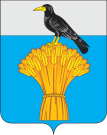 24.12.2019                                                                                                                    № 764-пс.ГрачевкаО внесении изменений в постановление администрации муниципального образования Грачевский район Оренбургской области от 14.11.2018 № 641-п В соответствии с постановлением администрации муниципального образования Грачевский район Оренбургской области от 17.08.2015 № 535-п «Об утверждении порядка разработки, реализации и оценки эффективности  муниципальных   программ   Грачевского   района   Оренбургской    области», руководствуясь Уставом муниципального образования Грачевский район Оренбургской области п о с т а н о в л я ю:1. Внести в приложение к постановлению администрации муниципального образования Грачевский район Оренбургской области от 14.11.2018 № 641-п «Об утверждении муниципальной программы «Управление муниципальными финансами и муниципальным долгом Грачевского района» (с изменениями) следующие изменения:1.1. В паспорте муниципальной программы «Управление муниципальными финансами и муниципальным долгом Грачевского района»:1.1.1. Раздел «Участники программы» изложить в новой редакции:1.1.2. Раздел «Объемы бюджетных ассигнований программы» изложить в новой редакции:1.2. Приложение 1 к муниципальной программе «Управление муниципальными финансами и муниципальным долгом Грачевского района»  изложить в новой редакции согласно приложению № 1.1.3. Приложение 2 к муниципальной программе «Управление муниципальными финансами и муниципальным долгом Грачевского района»  изложить в новой редакции согласно приложению № 2.1.4. Приложение 3 к муниципальной программе «Управление муниципальными финансами и муниципальным долгом Грачевского района»  изложить в новой редакции согласно приложению № 3.1.5. Приложение 4 к муниципальной программе «Управление муниципальными финансами и муниципальным долгом Грачевского района»  изложить в новой редакции согласно приложению № 4.1.6. В приложении 5 к муниципальной программе «Управление муниципальными финансами и муниципальным долгом Грачевского района»:1.6.1. В разделе «Объемы бюджетных ассигнований подпрограммы» паспорта подпрограммы  словосочетание «102229,3 тыс. рублей» заменить на словосочетание «109128,0 тыс. рублей», словосочетание «2019 год – 16971,0 тыс. рублей; 2020 год – 16632,5 тыс. рублей; 2021 год – 16630,5 тыс. рублей; 2022 год – 16656,6 тыс. рублей» заменить на словосочетание «2019 год – 17214,2 тыс. рублей; 2020 год – 19394,7 тыс. рублей; 2021 год – 18590,7 тыс. рублей; 2022 год – 18589,7 тыс. рублей».1.7. В приложении 6 к муниципальной программе «Управление муниципальными финансами и муниципальным долгом Грачевского района»:1.7.1. В разделе «Объемы бюджетных ассигнований подпрограммы» паспорта подпрограммы  словосочетание «215088,3 тыс. рублей» заменить на словосочетание «257479,4 тыс. рублей», словосочетание «2019 год – 38142,5 тыс. рублей; 2020 год – 30173,0 тыс. рублей; 2021 год – 28409,0 тыс. рублей; 2022 год – 37806,1 тыс. рублей» заменить на словосочетание «2019 год – 75969,0 тыс. рублей; 2020 год – 41350,0 тыс. рублей; 2021 год – 30078,2 тыс. рублей; 2022 год – 29524,5 тыс. рублей»;1.7.2. В разделе 2 «Показатели (индикаторы) подпрограммы пункты 3, 4 исключить, пункты 5, 6 считать пунктами 3, 4 соответственно;1.7.3. В разделе 3 «Перечень и характеристика основных мероприятий подпрограммы»:абзацы 6, 7, 8, 9 исключить;словосочетания «основное мероприятие 5» и «Приоритетный проект 6» заменить на словосочетания «основное мероприятие 3» и «Приоритетный проект 4» соответственно.1.8. В приложении 9 к муниципальной программе «Управление муниципальными финансами и муниципальным долгом Грачевского района» в паспорте Подпрограммы:1.8.1. Раздел «Участники подпрограммы» изложить в новой редакции:1.8.2. В разделе «Объемы бюджетных ассигнований подпрограммы» словосочетание «4998,7 тыс. рублей» заменить на словосочетание «11080,5 тыс. рублей», словосочетания «2019 год – 1341,0 тыс. рублей; 2020 год – 150,0 тыс. рублей; 2021 год – 300,0 тыс. рублей; 2022 год – 1027,4 тыс. рублей» заменить на словосочетание «2019 год – 7400,4 тыс. рублей; 2020 год – 1500,0 тыс. рублей; 2021 год – 0,0 тыс. рублей; 2022 год – 0,0 тыс. рублей».	2. Контроль за исполнением настоящего постановления возложить на начальника финансового отдела Унщикову О.А.3. Постановление вступает в силу со дня его подписания и подлежит размещению на официальном информационном сайте администрации муниципального образования Грачевский район Оренбургской области и на сайте www.право-грачевка.рф.Глава  района                                                                                        О.М. СвиридовРазослано: организационно-правовой отдел -2 экз., финансовый отдел -2 экз.,  Счетная палатаСведения о показателях (индикаторах) муниципальной программы «Управление муниципальными финансами и муниципальным долгом Грачевского района», подпрограмм муниципальной программы и их значенияхПеречень основных мероприятий муниципальной программы«Управление муниципальными   финансами и муниципальным  долгом Грачевского района»Ресурсное обеспечение реализации муниципальной программы«Управление муниципальными   финансами и муниципальным  долгом Грачевского района»(тыс. рублей) АДМИНИСТРАЦИЯ   МУНИЦИПАЛЬНОГО ОБРАЗОВАНИЯ ГРАЧЕВСКИЙ  РАЙОН ОРЕНБУРГСКОЙ ОБЛАСТИП О С Т А Н О В Л Е Н И ЕУчастники программыадминистрация Грачевского района;отдел образования администрации Грачевского района;отдел культуры администрации Грачевского района Объемы бюджетных ассигнований программы377687,9 тыс. рублей, в том числе по годам реализации:2019 год – 100583,6 тыс. рублей;2020 год – 62244,7 тыс. рублей;2021 год – 48668,9 тыс. рублей;2022 год – 48114,2 тыс. рублей;2023 год – 57824,5 тыс. рублей;2024 год – 60252,0 тыс. рублей.Участники подпрограммыадминистрация Грачевского района;отдел образования администрации Грачевского района;отдел культуры администрации Грачевского района Приложение № 1к постановлению администрации района от 24.12.2019 № 764-пПриложение  1 	                                                                                                     к муниципальной программе   «Управление муниципальными финансами и муниципальным долгом Грачевского района» № п/п № п/п № п/пНаименование показателя (индикатора)Характеристика показателя (индикатора)Единица измеренияЗначения показателейЗначения показателейЗначения показателейЗначения показателейЗначения показателейЗначения показателей № п/п № п/п № п/пНаименование показателя (индикатора)Характеристика показателя (индикатора)Единица измерения2019 год2020 год2021 год2022 год2023 год2024 год1112345678910Муниципальная программа «Управление муниципальными финансами и муниципальным долгом Грачевского района»Муниципальная программа «Управление муниципальными финансами и муниципальным долгом Грачевского района»Муниципальная программа «Управление муниципальными финансами и муниципальным долгом Грачевского района»Муниципальная программа «Управление муниципальными финансами и муниципальным долгом Грачевского района»Муниципальная программа «Управление муниципальными финансами и муниципальным долгом Грачевского района»Муниципальная программа «Управление муниципальными финансами и муниципальным долгом Грачевского района»Муниципальная программа «Управление муниципальными финансами и муниципальным долгом Грачевского района»Муниципальная программа «Управление муниципальными финансами и муниципальным долгом Грачевского района»Муниципальная программа «Управление муниципальными финансами и муниципальным долгом Грачевского района»Муниципальная программа «Управление муниципальными финансами и муниципальным долгом Грачевского района»Муниципальная программа «Управление муниципальными финансами и муниципальным долгом Грачевского района»Муниципальная программа «Управление муниципальными финансами и муниципальным долгом Грачевского района»1.1.Показатель (индикатор) 1Удельный вес расходов районного бюджета, формируемых программным методом, в общем объеме расходов районного бюджета в соответствующем финансовом годуПоказатель (индикатор) 1Удельный вес расходов районного бюджета, формируемых программным методом, в общем объеме расходов районного бюджета в соответствующем финансовом годумуниципальная программапроцент98,098,098,098,098,098,02.2.Показатель (индикатор) 2Отношение объема просроченной кредиторской задолженности муниципальных образований Грачевского района  к общему объему расходов бюджетов муниципальных образований Грачевского районаПоказатель (индикатор) 2Отношение объема просроченной кредиторской задолженности муниципальных образований Грачевского района  к общему объему расходов бюджетов муниципальных образований Грачевского районамуниципальная программапроцент0000003.3.Показатель (индикатор) 3Отношение объема муниципального долга Грачевского района по состоянию на 1 января года, следующего за отчетным, к общему годовому объему доходов бюджета Грачевского района в отчетном финансовом году (без учета объемов безвозмездных поступлений)Показатель (индикатор) 3Отношение объема муниципального долга Грачевского района по состоянию на 1 января года, следующего за отчетным, к общему годовому объему доходов бюджета Грачевского района в отчетном финансовом году (без учета объемов безвозмездных поступлений)муниципальная программапроцент0000004.4.Показатель (индикатор) 4Доля контрольных мероприятий, по результатам которых приняты меры, направленные на устранение выявленных нарушений (направлены представления, предписания, уведомления о применении бюджетных мер принуждения, предложения, информационные письма, возбуждено административное производство), в общем объеме контрольных мероприятий, требующих принятия таких мерПоказатель (индикатор) 4Доля контрольных мероприятий, по результатам которых приняты меры, направленные на устранение выявленных нарушений (направлены представления, предписания, уведомления о применении бюджетных мер принуждения, предложения, информационные письма, возбуждено административное производство), в общем объеме контрольных мероприятий, требующих принятия таких мермуниципальная программапроцент100,0100,0100,0100,0100,0100,05.5.Показатель (индикатор) 5Индекс эффективности бюджетных расходовПоказатель (индикатор) 5Индекс эффективности бюджетных расходовмуниципальная программапроцент9596979898986.6.Показатель (индикатор) 6Количество работников финансового отдела администрации Грачевского района, принимающих участие в мероприятиях по повышению финансовой грамотности населения районаПоказатель (индикатор) 6Количество работников финансового отдела администрации Грачевского района, принимающих участие в мероприятиях по повышению финансовой грамотности населения районамуниципальная программачеловек555555Подпрограмма 1 «Создание организационных условий для составления и исполнения районного бюджета»Подпрограмма 1 «Создание организационных условий для составления и исполнения районного бюджета»Подпрограмма 1 «Создание организационных условий для составления и исполнения районного бюджета»Подпрограмма 1 «Создание организационных условий для составления и исполнения районного бюджета»Подпрограмма 1 «Создание организационных условий для составления и исполнения районного бюджета»Подпрограмма 1 «Создание организационных условий для составления и исполнения районного бюджета»Подпрограмма 1 «Создание организационных условий для составления и исполнения районного бюджета»Подпрограмма 1 «Создание организационных условий для составления и исполнения районного бюджета»Подпрограмма 1 «Создание организационных условий для составления и исполнения районного бюджета»Подпрограмма 1 «Создание организационных условий для составления и исполнения районного бюджета»Подпрограмма 1 «Создание организационных условий для составления и исполнения районного бюджета»Подпрограмма 1 «Создание организационных условий для составления и исполнения районного бюджета»1.1Показатель (индикатор) 1Количество дней, нарушения сроков предоставления проекта районного бюджета на Совет депутатов Грачевского районаПоказатель (индикатор) 1Количество дней, нарушения сроков предоставления проекта районного бюджета на Совет депутатов Грачевского районаПоказатель (индикатор) 1Количество дней, нарушения сроков предоставления проекта районного бюджета на Совет депутатов Грачевского районаосновное мероприятиедней0000001.2Показатель (индикатор) 2 Исполнение районного бюджета по доходамПоказатель (индикатор) 2 Исполнение районного бюджета по доходамПоказатель (индикатор) 2 Исполнение районного бюджета по доходамосновное мероприятиепроцент9999999999991.3Показатель (индикатор) 3Исполнение районного бюджета по  расходам Показатель (индикатор) 3Исполнение районного бюджета по  расходам Показатель (индикатор) 3Исполнение районного бюджета по  расходам основное мероприятиепроцент9999999999991.4Показатель (индикатор) 4Отношение объема просроченной кредиторской задолженности по обязательствам районного бюджета к общему объему расходов районного бюджетаПоказатель (индикатор) 4Отношение объема просроченной кредиторской задолженности по обязательствам районного бюджета к общему объему расходов районного бюджетаПоказатель (индикатор) 4Отношение объема просроченной кредиторской задолженности по обязательствам районного бюджета к общему объему расходов районного бюджетаосновное мероприятиепроцент0000001.5Показатель (индикатор) 5Средняя оценка качества финансового менеджмента главных распорядителей средств районного бюджета, имеющих подведомственные учрежденияПоказатель (индикатор) 5Средняя оценка качества финансового менеджмента главных распорядителей средств районного бюджета, имеющих подведомственные учрежденияПоказатель (индикатор) 5Средняя оценка качества финансового менеджмента главных распорядителей средств районного бюджета, имеющих подведомственные учрежденияосновное мероприятиебалл8282838484841.6Показатель (индикатор) 6Средняя оценка качества финансового менеджмента главных распорядителей средств районного бюджета, не имеющих подведомственных учрежденийПоказатель (индикатор) 6Средняя оценка качества финансового менеджмента главных распорядителей средств районного бюджета, не имеющих подведомственных учрежденийПоказатель (индикатор) 6Средняя оценка качества финансового менеджмента главных распорядителей средств районного бюджета, не имеющих подведомственных учрежденийосновное мероприятиебалл4242434344441.7Показатель (индикатор) 7Наличие бюджетного прогноза Грачевского района на долгосрочный периодПоказатель (индикатор) 7Наличие бюджетного прогноза Грачевского района на долгосрочный периодПоказатель (индикатор) 7Наличие бюджетного прогноза Грачевского района на долгосрочный периодосновное мероприятиеДа=1Нет=0111111Подпрограмма 2 «Повышение финансовой самостоятельности местных бюджетов»Подпрограмма 2 «Повышение финансовой самостоятельности местных бюджетов»Подпрограмма 2 «Повышение финансовой самостоятельности местных бюджетов»Подпрограмма 2 «Повышение финансовой самостоятельности местных бюджетов»Подпрограмма 2 «Повышение финансовой самостоятельности местных бюджетов»Подпрограмма 2 «Повышение финансовой самостоятельности местных бюджетов»Подпрограмма 2 «Повышение финансовой самостоятельности местных бюджетов»Подпрограмма 2 «Повышение финансовой самостоятельности местных бюджетов»Подпрограмма 2 «Повышение финансовой самостоятельности местных бюджетов»Подпрограмма 2 «Повышение финансовой самостоятельности местных бюджетов»Подпрограмма 2 «Повышение финансовой самостоятельности местных бюджетов»Подпрограмма 2 «Повышение финансовой самостоятельности местных бюджетов»2.1Показатель (индикатор) 1Уровень бюджетной обеспеченности поселений входящих в состав  района, установленный в качестве критерия выравниванияПоказатель (индикатор) 1Уровень бюджетной обеспеченности поселений входящих в состав  района, установленный в качестве критерия выравниванияПоказатель (индикатор) 1Уровень бюджетной обеспеченности поселений входящих в состав  района, установленный в качестве критерия выравниванияосновное мероприятиекоэффициент1,64771,61821,5951,5951,5951,5952.2Показатель (индикатор) 2Доля муниципальных образований района, дефицит бюджета которых не превышает уровень, установленный бюджетным законодательствомПоказатель (индикатор) 2Доля муниципальных образований района, дефицит бюджета которых не превышает уровень, установленный бюджетным законодательствомПоказатель (индикатор) 2Доля муниципальных образований района, дефицит бюджета которых не превышает уровень, установленный бюджетным законодательствомосновное мероприятиепроцент100,0100,0100,0100,0100,0100,02.3Показатель (индикатор) 3Степень выполнения муниципальными образованиями района, на территориях которых отсутствуют военные комиссариаты, переданных им государственных полномочий, в целях финансового обеспечения которых предусмотрены субвенции на выполнение государственных полномочий по первичному воинскому учетуПоказатель (индикатор) 3Степень выполнения муниципальными образованиями района, на территориях которых отсутствуют военные комиссариаты, переданных им государственных полномочий, в целях финансового обеспечения которых предусмотрены субвенции на выполнение государственных полномочий по первичному воинскому учетуПоказатель (индикатор) 3Степень выполнения муниципальными образованиями района, на территориях которых отсутствуют военные комиссариаты, переданных им государственных полномочий, в целях финансового обеспечения которых предусмотрены субвенции на выполнение государственных полномочий по первичному воинскому учетуосновное мероприятиепроцент100,0100,0100,0100,0100,0100,02.4Показатель (индикатор) 4Доля завершенных проектов развития общественной инфраструктуры, основанных на проекте «Народный бюджет»Показатель (индикатор) 4Доля завершенных проектов развития общественной инфраструктуры, основанных на проекте «Народный бюджет»Показатель (индикатор) 4Доля завершенных проектов развития общественной инфраструктуры, основанных на проекте «Народный бюджет»основное мероприятиепроцент100,0100,0100,0100,0100,0100,0Подпрограмма 3 «Управление муниципальным долгом Грачевского района»Подпрограмма 3 «Управление муниципальным долгом Грачевского района»Подпрограмма 3 «Управление муниципальным долгом Грачевского района»Подпрограмма 3 «Управление муниципальным долгом Грачевского района»Подпрограмма 3 «Управление муниципальным долгом Грачевского района»Подпрограмма 3 «Управление муниципальным долгом Грачевского района»Подпрограмма 3 «Управление муниципальным долгом Грачевского района»Подпрограмма 3 «Управление муниципальным долгом Грачевского района»Подпрограмма 3 «Управление муниципальным долгом Грачевского района»Подпрограмма 3 «Управление муниципальным долгом Грачевского района»Подпрограмма 3 «Управление муниципальным долгом Грачевского района»Подпрограмма 3 «Управление муниципальным долгом Грачевского района»3.1Показатель (индикатор) 1Наличие в проекте районного бюджета на очередной финансовый год и на плановый период программы муниципальных внутренних заимствований и программы муниципальных гарантийПоказатель (индикатор) 1Наличие в проекте районного бюджета на очередной финансовый год и на плановый период программы муниципальных внутренних заимствований и программы муниципальных гарантийПоказатель (индикатор) 1Наличие в проекте районного бюджета на очередной финансовый год и на плановый период программы муниципальных внутренних заимствований и программы муниципальных гарантийосновное мероприятиеДа=1Нет=01111113.2Показатель (индикатор) 2Отношение годовой суммы платежей на погашение и обслуживание муниципального долга Грачевского района к доходам районного бюджета  без учета утвержденного объема безвозмездных поступленийПоказатель (индикатор) 2Отношение годовой суммы платежей на погашение и обслуживание муниципального долга Грачевского района к доходам районного бюджета  без учета утвержденного объема безвозмездных поступленийПоказатель (индикатор) 2Отношение годовой суммы платежей на погашение и обслуживание муниципального долга Грачевского района к доходам районного бюджета  без учета утвержденного объема безвозмездных поступленийосновное мероприятиепроцент0000003.3Показатель (индикатор) 3Соответствие объема муниципального долга и расходов на его обслуживание ограничениям, установленным бюджетным законодательствомПоказатель (индикатор) 3Соответствие объема муниципального долга и расходов на его обслуживание ограничениям, установленным бюджетным законодательствомПоказатель (индикатор) 3Соответствие объема муниципального долга и расходов на его обслуживание ограничениям, установленным бюджетным законодательствомосновное мероприятие Да=1Нет=01111113.4Показатель (индикатор) 4Количество публикаций о размере муниципального долга, размещенных на сайте финансового отдела в сети ИнтернетПоказатель (индикатор) 4Количество публикаций о размере муниципального долга, размещенных на сайте финансового отдела в сети ИнтернетПоказатель (индикатор) 4Количество публикаций о размере муниципального долга, размещенных на сайте финансового отдела в сети Интернетосновное мероприятиеединица121212121212Подпрограмма 4 «Организация и осуществление внутреннего муниципального финансового контроляв финансово-бюджетной сфере»Подпрограмма 4 «Организация и осуществление внутреннего муниципального финансового контроляв финансово-бюджетной сфере»Подпрограмма 4 «Организация и осуществление внутреннего муниципального финансового контроляв финансово-бюджетной сфере»Подпрограмма 4 «Организация и осуществление внутреннего муниципального финансового контроляв финансово-бюджетной сфере»Подпрограмма 4 «Организация и осуществление внутреннего муниципального финансового контроляв финансово-бюджетной сфере»Подпрограмма 4 «Организация и осуществление внутреннего муниципального финансового контроляв финансово-бюджетной сфере»Подпрограмма 4 «Организация и осуществление внутреннего муниципального финансового контроляв финансово-бюджетной сфере»Подпрограмма 4 «Организация и осуществление внутреннего муниципального финансового контроляв финансово-бюджетной сфере»Подпрограмма 4 «Организация и осуществление внутреннего муниципального финансового контроляв финансово-бюджетной сфере»Подпрограмма 4 «Организация и осуществление внутреннего муниципального финансового контроляв финансово-бюджетной сфере»Подпрограмма 4 «Организация и осуществление внутреннего муниципального финансового контроляв финансово-бюджетной сфере»Подпрограмма 4 «Организация и осуществление внутреннего муниципального финансового контроляв финансово-бюджетной сфере»4.1Показатель (индикатор) 1Соотношение количества проверенных  учреждений и организаций к общему числу запланированных контрольных мероприятий в соответствующем годуПоказатель (индикатор) 1Соотношение количества проверенных  учреждений и организаций к общему числу запланированных контрольных мероприятий в соответствующем годуПоказатель (индикатор) 1Соотношение количества проверенных  учреждений и организаций к общему числу запланированных контрольных мероприятий в соответствующем годуосновное мероприятиепроцент1001001001001001004.2Показатель (индикатор) 2Соотношение  количества главных администраторов средств консолидированного бюджета  района, у которых проанализировано состояние внутреннего финансового контроля и внутреннего финансового аудита,  к общему числу главных администраторов средств  консолидированного  бюджета района, у которых проведение  такого  анализа было запланировано провести в соответствующем годуПоказатель (индикатор) 2Соотношение  количества главных администраторов средств консолидированного бюджета  района, у которых проанализировано состояние внутреннего финансового контроля и внутреннего финансового аудита,  к общему числу главных администраторов средств  консолидированного  бюджета района, у которых проведение  такого  анализа было запланировано провести в соответствующем годуПоказатель (индикатор) 2Соотношение  количества главных администраторов средств консолидированного бюджета  района, у которых проанализировано состояние внутреннего финансового контроля и внутреннего финансового аудита,  к общему числу главных администраторов средств  консолидированного  бюджета района, у которых проведение  такого  анализа было запланировано провести в соответствующем годуосновное мероприятиепроцент100100100100100100Подпрограмма 5 «Повышение эффективности бюджетных расходов Грачевского района »Подпрограмма 5 «Повышение эффективности бюджетных расходов Грачевского района »Подпрограмма 5 «Повышение эффективности бюджетных расходов Грачевского района »Подпрограмма 5 «Повышение эффективности бюджетных расходов Грачевского района »Подпрограмма 5 «Повышение эффективности бюджетных расходов Грачевского района »Подпрограмма 5 «Повышение эффективности бюджетных расходов Грачевского района »Подпрограмма 5 «Повышение эффективности бюджетных расходов Грачевского района »Подпрограмма 5 «Повышение эффективности бюджетных расходов Грачевского района »Подпрограмма 5 «Повышение эффективности бюджетных расходов Грачевского района »Подпрограмма 5 «Повышение эффективности бюджетных расходов Грачевского района »Подпрограмма 5 «Повышение эффективности бюджетных расходов Грачевского района »Подпрограмма 5 «Повышение эффективности бюджетных расходов Грачевского района »5.1.Показатель (индикатор) 1Оценка обеспечения сбалансированности и устойчивости районного бюджетаПоказатель (индикатор) 1Оценка обеспечения сбалансированности и устойчивости районного бюджетаПоказатель (индикатор) 1Оценка обеспечения сбалансированности и устойчивости районного бюджетаосновное мероприятиебалл2728282929295.2Показатель (индикатор) 2Оценка внедрения программно-целевых принципов организации деятельности органов местного самоуправления при формировании программного бюджетаПоказатель (индикатор) 2Оценка внедрения программно-целевых принципов организации деятельности органов местного самоуправления при формировании программного бюджетаПоказатель (индикатор) 2Оценка внедрения программно-целевых принципов организации деятельности органов местного самоуправления при формировании программного бюджетаосновное мероприятиебалл1414141414145.3Показатель (индикатор) 3Оценка повышение эффективности распределения бюджетных средствПоказатель (индикатор) 3Оценка повышение эффективности распределения бюджетных средствПоказатель (индикатор) 3Оценка повышение эффективности распределения бюджетных средствосновное мероприятиебалл1313141414145.4Показатель (индикатор) 4Оценка оптимизации функций муниципального управления, повышения эффективности их обеспеченияПоказатель (индикатор) 4Оценка оптимизации функций муниципального управления, повышения эффективности их обеспеченияПоказатель (индикатор) 4Оценка оптимизации функций муниципального управления, повышения эффективности их обеспеченияосновное мероприятиебалл1717171717175.5Показатель (индикатор) 5Оценка развития информационной системы управления муниципальными  финансамиПоказатель (индикатор) 5Оценка развития информационной системы управления муниципальными  финансамиПоказатель (индикатор) 5Оценка развития информационной системы управления муниципальными  финансамиосновное мероприятиебалл2424242424245.6Показатель (индикатор) 6Средняя оценка качества управления муниципальными  финансамиПоказатель (индикатор) 6Средняя оценка качества управления муниципальными  финансамиПоказатель (индикатор) 6Средняя оценка качества управления муниципальными  финансамиосновное мероприятиебалл959697989898Подпрограмма  6 «Повышение финансовой грамотности населения Грачевского района»Подпрограмма  6 «Повышение финансовой грамотности населения Грачевского района»Подпрограмма  6 «Повышение финансовой грамотности населения Грачевского района»Подпрограмма  6 «Повышение финансовой грамотности населения Грачевского района»Подпрограмма  6 «Повышение финансовой грамотности населения Грачевского района»Подпрограмма  6 «Повышение финансовой грамотности населения Грачевского района»Подпрограмма  6 «Повышение финансовой грамотности населения Грачевского района»Подпрограмма  6 «Повышение финансовой грамотности населения Грачевского района»Подпрограмма  6 «Повышение финансовой грамотности населения Грачевского района»Подпрограмма  6 «Повышение финансовой грамотности населения Грачевского района»Подпрограмма  6 «Повышение финансовой грамотности населения Грачевского района»Подпрограмма  6 «Повышение финансовой грамотности населения Грачевского района»6.1Показатель (индикатор) 1Количество проведенных мероприятий, направленных на повышение финансовой грамотности населения районаПоказатель (индикатор) 1Количество проведенных мероприятий, направленных на повышение финансовой грамотности населения районаПоказатель (индикатор) 1Количество проведенных мероприятий, направленных на повышение финансовой грамотности населения районаосновное мероприятиеединица3333336.2Показатель (индикатор) 2   Количество изданных, опубликованных информационных материалов, направленных на повышение финансовой грамотности населения районаПоказатель (индикатор) 2   Количество изданных, опубликованных информационных материалов, направленных на повышение финансовой грамотности населения районаПоказатель (индикатор) 2   Количество изданных, опубликованных информационных материалов, направленных на повышение финансовой грамотности населения районаосновное мероприятиеединица4444446.3Показатель (индикатор) 3    Количество мероприятий, проводимых в рамках освещения деятельности финансового отдела и оценки уровня финансовой грамотности населения района  Показатель (индикатор) 3    Количество мероприятий, проводимых в рамках освещения деятельности финансового отдела и оценки уровня финансовой грамотности населения района  Показатель (индикатор) 3    Количество мероприятий, проводимых в рамках освещения деятельности финансового отдела и оценки уровня финансовой грамотности населения района  основное мероприятиеединица444444Приложение № 2к постановлению администрации района от 24.12.2019 № 764-пПриложение  2 	                                                                                                     к муниципальной программе   «Управление муниципальными финансами и муниципальным долгом Грачевского района»№ п/пНомер и наименованиеосновногомероприятияНомер и наименованиеосновногомероприятияНомер и наименованиеосновногомероприятияНомер и наименованиеосновногомероприятияОтветственный исполнительОтветственный исполнительОтветственный исполнительОтветственный исполнительСрокСрокСрокСрокСрокСрокСрокОжидаемый непосредственный результат(краткое описание)Ожидаемый непосредственный результат(краткое описание)Последствия не реализации основного мероприятияПоследствия не реализации основного мероприятияСвязь с показателями муниципальной  программы (подпрограммы)№ п/пНомер и наименованиеосновногомероприятияНомер и наименованиеосновногомероприятияНомер и наименованиеосновногомероприятияНомер и наименованиеосновногомероприятияОтветственный исполнительОтветственный исполнительОтветственный исполнительОтветственный исполнительначала реализацииначала реализацииначала реализацииначала реализацииокончания реализацииокончания реализацииокончания реализацииОжидаемый непосредственный результат(краткое описание)Ожидаемый непосредственный результат(краткое описание)Последствия не реализации основного мероприятияПоследствия не реализации основного мероприятияСвязь с показателями муниципальной  программы (подпрограммы)122224444555566677889Подпрограмма 1 «Создание организационных условий для составления и исполнения районного бюджета»Подпрограмма 1 «Создание организационных условий для составления и исполнения районного бюджета»Подпрограмма 1 «Создание организационных условий для составления и исполнения районного бюджета»Подпрограмма 1 «Создание организационных условий для составления и исполнения районного бюджета»Подпрограмма 1 «Создание организационных условий для составления и исполнения районного бюджета»Подпрограмма 1 «Создание организационных условий для составления и исполнения районного бюджета»Подпрограмма 1 «Создание организационных условий для составления и исполнения районного бюджета»Подпрограмма 1 «Создание организационных условий для составления и исполнения районного бюджета»Подпрограмма 1 «Создание организационных условий для составления и исполнения районного бюджета»Подпрограмма 1 «Создание организационных условий для составления и исполнения районного бюджета»Подпрограмма 1 «Создание организационных условий для составления и исполнения районного бюджета»Подпрограмма 1 «Создание организационных условий для составления и исполнения районного бюджета»Подпрограмма 1 «Создание организационных условий для составления и исполнения районного бюджета»Подпрограмма 1 «Создание организационных условий для составления и исполнения районного бюджета»Подпрограмма 1 «Создание организационных условий для составления и исполнения районного бюджета»Подпрограмма 1 «Создание организационных условий для составления и исполнения районного бюджета»Подпрограмма 1 «Создание организационных условий для составления и исполнения районного бюджета»Подпрограмма 1 «Создание организационных условий для составления и исполнения районного бюджета»Подпрограмма 1 «Создание организационных условий для составления и исполнения районного бюджета»Подпрограмма 1 «Создание организационных условий для составления и исполнения районного бюджета»Подпрограмма 1 «Создание организационных условий для составления и исполнения районного бюджета»1.1Основное мероприятие 1.1:Осуществление методологического руководства в области финансово-бюджетного планированияОсновное мероприятие 1.1:Осуществление методологического руководства в области финансово-бюджетного планированияОсновное мероприятие 1.1:Осуществление методологического руководства в области финансово-бюджетного планированияОсновное мероприятие 1.1:Осуществление методологического руководства в области финансово-бюджетного планированияфинансовый отдел администрации Грачевского районафинансовый отдел администрации Грачевского районафинансовый отдел администрации Грачевского районафинансовый отдел администрации Грачевского района2019201920192019202420242024повышение качества планирования бюджетных показателейповышение качества планирования бюджетных показателейсоздание предпосылок для необоснованного роста расходных обязательств и осуществления неэффективных расходовсоздание предпосылок для необоснованного роста расходных обязательств и осуществления неэффективных расходов- средняя оценка качества финансового менеджмента главных распорядителей средств районного бюджета, имеющих подведомственные учреждения;- средняя оценка качества финансового менеджмента главных распорядителей средств районного бюджета, не имеющих подведомственных учреждений1.2Основное мероприятие 1.2: Организация составления и исполнение районного  бюджетаОсновное мероприятие 1.2: Организация составления и исполнение районного  бюджетаОсновное мероприятие 1.2: Организация составления и исполнение районного  бюджетаОсновное мероприятие 1.2: Организация составления и исполнение районного  бюджетафинансовый отдел администрации Грачевского районафинансовый отдел администрации Грачевского районафинансовый отдел администрации Грачевского районафинансовый отдел администрации Грачевского района2019201920192019202420242024проект районного бюджета (на очередной финансовый год и на плановый период) и прогноз консолидированного бюджета, повышение качества работы по исполнению бюджетапроект районного бюджета (на очередной финансовый год и на плановый период) и прогноз консолидированного бюджета, повышение качества работы по исполнению бюджетаневозможность исполнения расходных обязательств, нарушение бюджетного законодательстваневозможность исполнения расходных обязательств, нарушение бюджетного законодательства- количество дней нарушения сроков представления проекта районного бюджета на Совет депутатов Грачевского района;- исполнение районного  бюджета по доходам;- исполнение районного бюджета по расходам1.3Основное мероприятие 1.3: Стабилизация финансовой ситуации и финансовое обеспечение непредвиденных расходов в Грачевском районеОсновное мероприятие 1.3: Стабилизация финансовой ситуации и финансовое обеспечение непредвиденных расходов в Грачевском районеОсновное мероприятие 1.3: Стабилизация финансовой ситуации и финансовое обеспечение непредвиденных расходов в Грачевском районеОсновное мероприятие 1.3: Стабилизация финансовой ситуации и финансовое обеспечение непредвиденных расходов в Грачевском районефинансовый отдел администрации Грачевского районафинансовый отдел администрации Грачевского районафинансовый отдел администрации Грачевского районафинансовый отдел администрации Грачевского района2019201920192019202420242024обеспечение устойчивости районного бюджета при проявлении негативных тенденций в экономикеобеспечение устойчивости районного бюджета при проявлении негативных тенденций в экономикеотсутствие устойчивости районного бюджета при его исполнении, невозможность оперативного решения задач, возникающих в течение финансового годаотсутствие устойчивости районного бюджета при его исполнении, невозможность оперативного решения задач, возникающих в течение финансового годаотношение объема просроченной кредиторской задолженности по обязательствам районного бюджета к общему объему расходов районного бюджета1.4Основное мероприятие 1.4:Внедрение долгосрочного бюджетного планированияОсновное мероприятие 1.4:Внедрение долгосрочного бюджетного планированияОсновное мероприятие 1.4:Внедрение долгосрочного бюджетного планированияОсновное мероприятие 1.4:Внедрение долгосрочного бюджетного планированияфинансовый отдел администрации Грачевского районафинансовый отдел администрации Грачевского районафинансовый отдел администрации Грачевского районафинансовый отдел администрации Грачевского района2019201920192019202420242024обеспечение сбалансированности районного бюджета в долгосрочной перспективеобеспечение сбалансированности районного бюджета в долгосрочной перспективеотсутствие базы для долгосрочной сбалансированности районного бюджетаотсутствие базы для долгосрочной сбалансированности районного бюджетаналичие бюджетного прогноза Грачевского района  на долгосрочный периодПодпрограмма 2 «Повышение финансовой самостоятельности местных бюджетов»Подпрограмма 2 «Повышение финансовой самостоятельности местных бюджетов»Подпрограмма 2 «Повышение финансовой самостоятельности местных бюджетов»Подпрограмма 2 «Повышение финансовой самостоятельности местных бюджетов»Подпрограмма 2 «Повышение финансовой самостоятельности местных бюджетов»Подпрограмма 2 «Повышение финансовой самостоятельности местных бюджетов»Подпрограмма 2 «Повышение финансовой самостоятельности местных бюджетов»Подпрограмма 2 «Повышение финансовой самостоятельности местных бюджетов»Подпрограмма 2 «Повышение финансовой самостоятельности местных бюджетов»Подпрограмма 2 «Повышение финансовой самостоятельности местных бюджетов»Подпрограмма 2 «Повышение финансовой самостоятельности местных бюджетов»Подпрограмма 2 «Повышение финансовой самостоятельности местных бюджетов»Подпрограмма 2 «Повышение финансовой самостоятельности местных бюджетов»Подпрограмма 2 «Повышение финансовой самостоятельности местных бюджетов»Подпрограмма 2 «Повышение финансовой самостоятельности местных бюджетов»Подпрограмма 2 «Повышение финансовой самостоятельности местных бюджетов»Подпрограмма 2 «Повышение финансовой самостоятельности местных бюджетов»Подпрограмма 2 «Повышение финансовой самостоятельности местных бюджетов»Подпрограмма 2 «Повышение финансовой самостоятельности местных бюджетов»Подпрограмма 2 «Повышение финансовой самостоятельности местных бюджетов»Подпрограмма 2 «Повышение финансовой самостоятельности местных бюджетов»2.1Основное мероприятие 2.1:Обеспечение дотаций бюджетам поселений на выравнивание бюджетной обеспеченности Основное мероприятие 2.1:Обеспечение дотаций бюджетам поселений на выравнивание бюджетной обеспеченности Основное мероприятие 2.1:Обеспечение дотаций бюджетам поселений на выравнивание бюджетной обеспеченности финансовый отдел администрации Грачевского районафинансовый отдел администрации Грачевского районафинансовый отдел администрации Грачевского районафинансовый отдел администрации Грачевского района2019201920192019202420242024пропорциональное подтягивание бюджетной обеспеченности поселений, входящих в состав района к уровню бюджетной обеспеченности, установленному в качестве критерия выравниванияпропорциональное подтягивание бюджетной обеспеченности поселений, входящих в состав района к уровню бюджетной обеспеченности, установленному в качестве критерия выравниванияпропорциональное подтягивание бюджетной обеспеченности поселений, входящих в состав района к уровню бюджетной обеспеченности, установленному в качестве критерия выравниванияувеличение разрыва между поселениями, входящими в состав района, по уровню социально-экономического развитияувеличение разрыва между поселениями, входящими в состав района, по уровню социально-экономического развитияуровень бюджетной обеспеченности поселений входящих в состав  района, установленный в качестве критерия выравнивания2.2Основное мероприятие 2.2:Обеспечение сбалансированности бюджетов поселений районаОсновное мероприятие 2.2:Обеспечение сбалансированности бюджетов поселений районаОсновное мероприятие 2.2:Обеспечение сбалансированности бюджетов поселений районафинансовый отдел администрации Грачевского районафинансовый отдел администрации Грачевского районафинансовый отдел администрации Грачевского районафинансовый отдел администрации Грачевского района2019201920192019202420242024проведение в муниципальных  образованиях района мероприятий, направленных на обеспечение сбалансированности местных бюджетовпроведение в муниципальных  образованиях района мероприятий, направленных на обеспечение сбалансированности местных бюджетовпроведение в муниципальных  образованиях района мероприятий, направленных на обеспечение сбалансированности местных бюджетоввозникновение (рост) кредиторской (просроченной кредиторской) задолженности местного бюджета, замедление социально-экономического развития городских округов и муниципальных районов областивозникновение (рост) кредиторской (просроченной кредиторской) задолженности местного бюджета, замедление социально-экономического развития городских округов и муниципальных районов областидоля муниципальных образований района, дефицит бюджета которых не превышает уровень, установленный бюджетным законодательством2.3Основное мероприятие 2.3:Осуществление первичного воинского учета на территориях, где отсутствуют военные комиссариатыОсновное мероприятие 2.3:Осуществление первичного воинского учета на территориях, где отсутствуют военные комиссариатыОсновное мероприятие 2.3:Осуществление первичного воинского учета на территориях, где отсутствуют военные комиссариатыфинансовый отдел администрации Грачевского районафинансовый отдел администрации Грачевского районафинансовый отдел администрации Грачевского районафинансовый отдел администрации Грачевского района2019201920192019202420242024выполнение муниципальными образованиями района,  на территориях которых отсутствуют военные комиссариаты, переданных им полномочий по первичному воинскому учетувыполнение муниципальными образованиями района,  на территориях которых отсутствуют военные комиссариаты, переданных им полномочий по первичному воинскому учетувыполнение муниципальными образованиями района,  на территориях которых отсутствуют военные комиссариаты, переданных им полномочий по первичному воинскому учетунарушение бюджетного законодательстванарушение бюджетного законодательствастепень выполнения муниципальными образованиями района, на территориях которых отсутствуют военные комиссариаты, переданных им государственных полномочий, в целях финансового обеспечения которых предусмотрены субвенции на выполнение государственных полномочий по первичному воинскому учету2.4Основное мероприятие 2.4:Финансирование мероприятий в рамках проекта «Народный бюджет»Основное мероприятие 2.4:Финансирование мероприятий в рамках проекта «Народный бюджет»Основное мероприятие 2.4:Финансирование мероприятий в рамках проекта «Народный бюджет»финансовый отдел администрации Грачевского районафинансовый отдел администрации Грачевского районафинансовый отдел администрации Грачевского районафинансовый отдел администрации Грачевского района2019201920192019202420242024обеспечение участия населения района в решении вопросов его социально-экономического развитияобеспечение участия населения района в решении вопросов его социально-экономического развитияобеспечение участия населения района в решении вопросов его социально-экономического развитияотсутствие предложений от населения района для участия в реализации общественно значимых муниципальных проектовотсутствие предложений от населения района для участия в реализации общественно значимых муниципальных проектовдоля завершенных проектов развития общественной инфраструктуры, основанных на проекте «Народный бюджет»Подпрограмма 3 «Управление муниципальным долгом Грачевского  района»Подпрограмма 3 «Управление муниципальным долгом Грачевского  района»Подпрограмма 3 «Управление муниципальным долгом Грачевского  района»Подпрограмма 3 «Управление муниципальным долгом Грачевского  района»Подпрограмма 3 «Управление муниципальным долгом Грачевского  района»Подпрограмма 3 «Управление муниципальным долгом Грачевского  района»Подпрограмма 3 «Управление муниципальным долгом Грачевского  района»Подпрограмма 3 «Управление муниципальным долгом Грачевского  района»Подпрограмма 3 «Управление муниципальным долгом Грачевского  района»Подпрограмма 3 «Управление муниципальным долгом Грачевского  района»Подпрограмма 3 «Управление муниципальным долгом Грачевского  района»Подпрограмма 3 «Управление муниципальным долгом Грачевского  района»Подпрограмма 3 «Управление муниципальным долгом Грачевского  района»Подпрограмма 3 «Управление муниципальным долгом Грачевского  района»Подпрограмма 3 «Управление муниципальным долгом Грачевского  района»Подпрограмма 3 «Управление муниципальным долгом Грачевского  района»Подпрограмма 3 «Управление муниципальным долгом Грачевского  района»Подпрограмма 3 «Управление муниципальным долгом Грачевского  района»Подпрограмма 3 «Управление муниципальным долгом Грачевского  района»Подпрограмма 3 «Управление муниципальным долгом Грачевского  района»Подпрограмма 3 «Управление муниципальным долгом Грачевского  района»3.1Основное мероприятие 3.1:Разработка программы муниципальных заимствований и программы предоставления муниципальных  гарантий на очередной финансовый год и плановый периодОсновное мероприятие 3.1:Разработка программы муниципальных заимствований и программы предоставления муниципальных  гарантий на очередной финансовый год и плановый периодфинансовый отдел администрации Грачевского районафинансовый отдел администрации Грачевского районафинансовый отдел администрации Грачевского районафинансовый отдел администрации Грачевского района20192019201920192024202420242024обеспечение источниками покрытия дефицита районного бюджета за счет муниципальных заимствованийобеспечение источниками покрытия дефицита районного бюджета за счет муниципальных заимствованийобеспечение источниками покрытия дефицита районного бюджета за счет муниципальных заимствованийотсутствие источников покрытия дефицита районного бюджета за счет муниципальных заимствований; неисполнение расходных обязательств района в полном объемеотсутствие источников покрытия дефицита районного бюджета за счет муниципальных заимствований; неисполнение расходных обязательств района в полном объеменаличие в проекте районного бюджета на очередной финансовый год и на плановый период программы муниципальных внутренних заимствований и программ муниципальных гарантий3.2Основное мероприятие 3.2:Обслуживание муниципального долга Грачевского районаОсновное мероприятие 3.2:Обслуживание муниципального долга Грачевского районафинансовый отдел администрации Грачевского районафинансовый отдел администрации Грачевского районафинансовый отдел администрации Грачевского районафинансовый отдел администрации Грачевского района20192019201920192024202420242024оценка стоимости обслуживания муниципального долга Грачевского районаоценка стоимости обслуживания муниципального долга Грачевского районаоценка стоимости обслуживания муниципального долга Грачевского районаувеличение нагрузки на районный бюджет по расходам на обслуживание муниципального долга Грачевского районаувеличение нагрузки на районный бюджет по расходам на обслуживание муниципального долга Грачевского районаотношение годовой суммы платежей на погашение и обслуживание муниципального долга Грачевского района к доходам районного бюджета  без учета утвержденного объема безвозмездных поступлений3.3Основное мероприятие3.3:Мониторинг состояния объема муниципального долга и расходов на его обслуживание на предмет соответствия ограничениям, установленным Бюджетным кодексом Российской ФедерацииОсновное мероприятие3.3:Мониторинг состояния объема муниципального долга и расходов на его обслуживание на предмет соответствия ограничениям, установленным Бюджетным кодексом Российской Федерациифинансовый отдел администрации Грачевского районафинансовый отдел администрации Грачевского районафинансовый отдел администрации Грачевского районафинансовый отдел администрации Грачевского района20192019201920192024202420242024соответствие объема муниципального долга Грачевского района и расходов на его обслуживание на предмет соответствия ограничениям, установленным бюджетным законодательствомсоответствие объема муниципального долга Грачевского района и расходов на его обслуживание на предмет соответствия ограничениям, установленным бюджетным законодательствомсоответствие объема муниципального долга Грачевского района и расходов на его обслуживание на предмет соответствия ограничениям, установленным бюджетным законодательствомпревышение объема муниципального долга и расходов на его обслуживание на предмет соответствия ограничениям, установленным бюджетным кодексом законодательствомпревышение объема муниципального долга и расходов на его обслуживание на предмет соответствия ограничениям, установленным бюджетным кодексом законодательствомСоответствие объема муниципального долга и расходов на его обслуживание ограничениям, установленным бюджетным законодательством3.4Основное мероприятие 3.4:Ведение муниципальной долговой книги муниципального образования Грачевский районОсновное мероприятие 3.4:Ведение муниципальной долговой книги муниципального образования Грачевский районфинансовый отдел администрации Грачевского районафинансовый отдел администрации Грачевского районафинансовый отдел администрации Грачевского районафинансовый отдел администрации Грачевского района20192019201920192024202420242024наличие актуальной информационной базы о муниципальных долговых обязательствах Грачевского районаналичие актуальной информационной базы о муниципальных долговых обязательствах Грачевского районаналичие актуальной информационной базы о муниципальных долговых обязательствах Грачевского районаотсутствие информации о муниципальных долговых обязательствах Грачевского районаотсутствие информации о муниципальных долговых обязательствах Грачевского районаколичество публикаций о размере муниципального долга, размещенных на сайте финансового отдела в сети ИнтернетПодпрограмма 4 «Организация и осуществление внутреннего муниципального финансового контроля в финансово-бюджетной сфере»Подпрограмма 4 «Организация и осуществление внутреннего муниципального финансового контроля в финансово-бюджетной сфере»Подпрограмма 4 «Организация и осуществление внутреннего муниципального финансового контроля в финансово-бюджетной сфере»Подпрограмма 4 «Организация и осуществление внутреннего муниципального финансового контроля в финансово-бюджетной сфере»Подпрограмма 4 «Организация и осуществление внутреннего муниципального финансового контроля в финансово-бюджетной сфере»Подпрограмма 4 «Организация и осуществление внутреннего муниципального финансового контроля в финансово-бюджетной сфере»Подпрограмма 4 «Организация и осуществление внутреннего муниципального финансового контроля в финансово-бюджетной сфере»Подпрограмма 4 «Организация и осуществление внутреннего муниципального финансового контроля в финансово-бюджетной сфере»Подпрограмма 4 «Организация и осуществление внутреннего муниципального финансового контроля в финансово-бюджетной сфере»Подпрограмма 4 «Организация и осуществление внутреннего муниципального финансового контроля в финансово-бюджетной сфере»Подпрограмма 4 «Организация и осуществление внутреннего муниципального финансового контроля в финансово-бюджетной сфере»Подпрограмма 4 «Организация и осуществление внутреннего муниципального финансового контроля в финансово-бюджетной сфере»Подпрограмма 4 «Организация и осуществление внутреннего муниципального финансового контроля в финансово-бюджетной сфере»Подпрограмма 4 «Организация и осуществление внутреннего муниципального финансового контроля в финансово-бюджетной сфере»Подпрограмма 4 «Организация и осуществление внутреннего муниципального финансового контроля в финансово-бюджетной сфере»Подпрограмма 4 «Организация и осуществление внутреннего муниципального финансового контроля в финансово-бюджетной сфере»Подпрограмма 4 «Организация и осуществление внутреннего муниципального финансового контроля в финансово-бюджетной сфере»Подпрограмма 4 «Организация и осуществление внутреннего муниципального финансового контроля в финансово-бюджетной сфере»Подпрограмма 4 «Организация и осуществление внутреннего муниципального финансового контроля в финансово-бюджетной сфере»Подпрограмма 4 «Организация и осуществление внутреннего муниципального финансового контроля в финансово-бюджетной сфере»Подпрограмма 4 «Организация и осуществление внутреннего муниципального финансового контроля в финансово-бюджетной сфере»4.1Основное мероприятие 4.1:Организация и осуществление внутреннего муниципального финансового контроля в финансово-бюджетной сфере за соблюдением бюджетного законодательства, иных нормативных правовых актов, регулирующих бюджетные правоотношения, и в сфере закупок для обеспечения нужд Грачевского районафинансовый отдел администрации Грачевского районафинансовый отдел администрации Грачевского районафинансовый отдел администрации Грачевского районафинансовый отдел администрации Грачевского района20192019201920192024202420242024направление представлений и предписаний по устранению выявленных нарушений, контроль за выполнением предписанийнаправление представлений и предписаний по устранению выявленных нарушений, контроль за выполнением предписанийнаправление представлений и предписаний по устранению выявленных нарушений, контроль за выполнением предписанийсоздание предпосылок для осуществления незаконных и неэффективных расходов, утраты материальных ценностей, находящихся в муниципальной собственностисоздание предпосылок для осуществления незаконных и неэффективных расходов, утраты материальных ценностей, находящихся в муниципальной собственностисоотношение количества проверенных  учреждений и организаций к общему числу запланированных контрольных мероприятий в соответствующем годусоотношение количества проверенных  учреждений и организаций к общему числу запланированных контрольных мероприятий в соответствующем году4.2Основное мероприятие 4.2:Анализ осуществления главными администраторами  средств районного бюджета  внутреннего финансового контроля и аудитафинансовый отдел администрации Грачевского районафинансовый отдел администрации Грачевского районафинансовый отдел администрации Грачевского районафинансовый отдел администрации Грачевского района20192019201920192024202420242024улучшение качества организации осуществления главными администраторами средств районного бюджета внутреннего финансового контроля и аудитаулучшение качества организации осуществления главными администраторами средств районного бюджета внутреннего финансового контроля и аудитаулучшение качества организации осуществления главными администраторами средств районного бюджета внутреннего финансового контроля и аудитасоздание предпосылок для нарушения бюджетного законодательства, несоблюдения финансовой дисциплины главными администраторами средств районного бюджетасоздание предпосылок для нарушения бюджетного законодательства, несоблюдения финансовой дисциплины главными администраторами средств районного бюджетасоотношение  количества главных администраторов средств консолидированного бюджета  района, у которых проанализировано состояние внутреннего финансового контроля и внутреннего финансового аудита,  к общему числу главных администраторов средств  консолидированного  бюджета района, у которых проведение  такого  анализа было запланировано провести в соответствующем годусоотношение  количества главных администраторов средств консолидированного бюджета  района, у которых проанализировано состояние внутреннего финансового контроля и внутреннего финансового аудита,  к общему числу главных администраторов средств  консолидированного  бюджета района, у которых проведение  такого  анализа было запланировано провести в соответствующем годуПодпрограмма 5 «Повышение эффективности бюджетных расходов Грачевского района»Подпрограмма 5 «Повышение эффективности бюджетных расходов Грачевского района»Подпрограмма 5 «Повышение эффективности бюджетных расходов Грачевского района»Подпрограмма 5 «Повышение эффективности бюджетных расходов Грачевского района»Подпрограмма 5 «Повышение эффективности бюджетных расходов Грачевского района»Подпрограмма 5 «Повышение эффективности бюджетных расходов Грачевского района»Подпрограмма 5 «Повышение эффективности бюджетных расходов Грачевского района»Подпрограмма 5 «Повышение эффективности бюджетных расходов Грачевского района»Подпрограмма 5 «Повышение эффективности бюджетных расходов Грачевского района»Подпрограмма 5 «Повышение эффективности бюджетных расходов Грачевского района»Подпрограмма 5 «Повышение эффективности бюджетных расходов Грачевского района»Подпрограмма 5 «Повышение эффективности бюджетных расходов Грачевского района»Подпрограмма 5 «Повышение эффективности бюджетных расходов Грачевского района»Подпрограмма 5 «Повышение эффективности бюджетных расходов Грачевского района»Подпрограмма 5 «Повышение эффективности бюджетных расходов Грачевского района»Подпрограмма 5 «Повышение эффективности бюджетных расходов Грачевского района»Подпрограмма 5 «Повышение эффективности бюджетных расходов Грачевского района»Подпрограмма 5 «Повышение эффективности бюджетных расходов Грачевского района»Подпрограмма 5 «Повышение эффективности бюджетных расходов Грачевского района»Подпрограмма 5 «Повышение эффективности бюджетных расходов Грачевского района»Подпрограмма 5 «Повышение эффективности бюджетных расходов Грачевского района»5.1Основное мероприятие 5.1:Обеспечение сбалансированности и устойчивости районного бюджета финансовый отдел администрации Грачевского районафинансовый отдел администрации Грачевского районафинансовый отдел администрации Грачевского районафинансовый отдел администрации Грачевского района20192019201920192024202420242024соблюдение принципа сбалансированности районного бюджетасоблюдение принципа сбалансированности районного бюджетасоблюдение принципа сбалансированности районного бюджетаувеличение просроченной кредиторской задолженности, нарушение бюджетного законодательстваувеличение просроченной кредиторской задолженности, нарушение бюджетного законодательстваоценка обеспечения сбалансированности и устойчивости районного  бюджетаоценка обеспечения сбалансированности и устойчивости районного  бюджета5.2Основное мероприятие 5.2:Внедрение программно-целевых принципов организации деятельности органов местного самоуправления при формировании программного бюджетафинансовый отдел администрации Грачевского районафинансовый отдел администрации Грачевского районафинансовый отдел администрации Грачевского районафинансовый отдел администрации Грачевского района20192019201920192024202420242024формирование программного бюджета и реализация подходов бюджетирования, ориентированного на результатформирование программного бюджета и реализация подходов бюджетирования, ориентированного на результатформирование программного бюджета и реализация подходов бюджетирования, ориентированного на результатневыполнение требований по формированию программного бюджетаневыполнение требований по формированию программного бюджетаоценка внедрения программно-целевых принципов организации деятельности органов местного самоуправления при формировании программного бюджетаоценка внедрения программно-целевых принципов организации деятельности органов местного самоуправления при формировании программного бюджета5.3Основное мероприятие 5.3:Повышение эффективности распределения бюджетных средствфинансовый отдел администрации Грачевского районафинансовый отдел администрации Грачевского районафинансовый отдел администрации Грачевского районафинансовый отдел администрации Грачевского района20192019201920192024202420242024выполнение муниципальными  учреждениями муниципальных  заданий на оказание муниципальных услуг на уровне не ниже 95 процентоввыполнение муниципальными  учреждениями муниципальных  заданий на оказание муниципальных услуг на уровне не ниже 95 процентоввыполнение муниципальными  учреждениями муниципальных  заданий на оказание муниципальных услуг на уровне не ниже 95 процентовНевыполнение муниципальными учреждениями муниципальных  заданий на оказание муниципальных услугНевыполнение муниципальными учреждениями муниципальных  заданий на оказание муниципальных услугоценка повышения эффективности распределения бюджетных средствоценка повышения эффективности распределения бюджетных средств5.4Основное мероприятие 5.4:Оптимизация функций муниципального управления, повышение эффективности их обеспеченияфинансовый отдел администрации Грачевского районафинансовый отдел администрации Грачевского районафинансовый отдел администрации Грачевского районафинансовый отдел администрации Грачевского района20192019201920192024202420242024формирование бюджетных ассигнований на оказание муниципальных услуг, рассчитанных исходя из утвержденных нормативов финансовых затратформирование бюджетных ассигнований на оказание муниципальных услуг, рассчитанных исходя из утвержденных нормативов финансовых затратформирование бюджетных ассигнований на оказание муниципальных услуг, рассчитанных исходя из утвержденных нормативов финансовых затратнесоблюдение требований к качеству оказываемых муниципальных услугнесоблюдение требований к качеству оказываемых муниципальных услугоценка оптимизации функций муниципального управления, повышения эффективности их обеспеченияоценка оптимизации функций муниципального управления, повышения эффективности их обеспечения5.5Основное мероприятие 5.5:Развитие информационной системы управления  муниципальными финансамифинансовый отдел администрации Грачевского районафинансовый отдел администрации Грачевского районафинансовый отдел администрации Грачевского районафинансовый отдел администрации Грачевского района20192019201920192024202420242024своевременное и полное размещение информации о деятельности органов власти и  муниципальных учреждений в сети Интернетсвоевременное и полное размещение информации о деятельности органов власти и  муниципальных учреждений в сети Интернетсвоевременное и полное размещение информации о деятельности органов власти и  муниципальных учреждений в сети Интернетнесвоевременное размещение информации о деятельности органов власти и муниципальных учреждений в сети Интернетнесвоевременное размещение информации о деятельности органов власти и муниципальных учреждений в сети Интернетоценка развития информационной системы управления муниципальными финансамиоценка развития информационной системы управления муниципальными финансами5.6Основное мероприятие 5.6: Оценка качества управления муниципальными финансами Грачевского районафинансовый отдел администрации Грачевского районафинансовый отдел администрации Грачевского районафинансовый отдел администрации Грачевского районафинансовый отдел администрации Грачевского района20192019201920192024202420242024повышение рейтинга Грачевского района  по уровню качества управления муниципальными финансами по итогам оценки на областном уровнеповышение рейтинга Грачевского района  по уровню качества управления муниципальными финансами по итогам оценки на областном уровнеповышение рейтинга Грачевского района  по уровню качества управления муниципальными финансами по итогам оценки на областном уровнеотсутствие рейтинга по итогам оценки качества управления муниципальными финансами в Грачевском районеотсутствие рейтинга по итогам оценки качества управления муниципальными финансами в Грачевском районесредняя оценка качества управления муниципальными  финансамисредняя оценка качества управления муниципальными  финансамиПодпрограмма  6 «Повышение финансовой грамотности населения Грачевского района»Подпрограмма  6 «Повышение финансовой грамотности населения Грачевского района»Подпрограмма  6 «Повышение финансовой грамотности населения Грачевского района»Подпрограмма  6 «Повышение финансовой грамотности населения Грачевского района»Подпрограмма  6 «Повышение финансовой грамотности населения Грачевского района»Подпрограмма  6 «Повышение финансовой грамотности населения Грачевского района»Подпрограмма  6 «Повышение финансовой грамотности населения Грачевского района»Подпрограмма  6 «Повышение финансовой грамотности населения Грачевского района»Подпрограмма  6 «Повышение финансовой грамотности населения Грачевского района»Подпрограмма  6 «Повышение финансовой грамотности населения Грачевского района»Подпрограмма  6 «Повышение финансовой грамотности населения Грачевского района»Подпрограмма  6 «Повышение финансовой грамотности населения Грачевского района»Подпрограмма  6 «Повышение финансовой грамотности населения Грачевского района»Подпрограмма  6 «Повышение финансовой грамотности населения Грачевского района»Подпрограмма  6 «Повышение финансовой грамотности населения Грачевского района»Подпрограмма  6 «Повышение финансовой грамотности населения Грачевского района»Подпрограмма  6 «Повышение финансовой грамотности населения Грачевского района»Подпрограмма  6 «Повышение финансовой грамотности населения Грачевского района»Подпрограмма  6 «Повышение финансовой грамотности населения Грачевского района»Подпрограмма  6 «Повышение финансовой грамотности населения Грачевского района»Подпрограмма  6 «Повышение финансовой грамотности населения Грачевского района»6.1Основное мероприятие 6.1: Проведение консультационных и обучающих мероприятий, направленных на повышение финансовой грамотности населения районафинансовый отдел администрации Грачевского районафинансовый отдел администрации Грачевского районафинансовый отдел администрации Грачевского районафинансовый отдел администрации Грачевского района20192019201920192024202420242024рост финансовой грамотности, способствующей формированию у граждан разумного финансового поведения, повышению личной ответственности по финансовым обязательствам, снижению рисков возникновения социальной напряженностирост финансовой грамотности, способствующей формированию у граждан разумного финансового поведения, повышению личной ответственности по финансовым обязательствам, снижению рисков возникновения социальной напряженностирост финансовой грамотности, способствующей формированию у граждан разумного финансового поведения, повышению личной ответственности по финансовым обязательствам, снижению рисков возникновения социальной напряженностинизкий уровень финансовой грамотности населениянизкий уровень финансовой грамотности населенияколичество проведенных мероприятий, направленных на повышение финансовой грамотности населения районаколичество проведенных мероприятий, направленных на повышение финансовой грамотности населения района6.2Основное мероприятие 6.2: Информирование населения района  по вопросам финансовой грамотностифинансовый отдел администрации Грачевского районафинансовый отдел администрации Грачевского районафинансовый отдел администрации Грачевского районафинансовый отдел администрации Грачевского района20192019201920192024202420242024расширение возможности населения района по более эффективному использованию финансовых услуграсширение возможности населения района по более эффективному использованию финансовых услуграсширение возможности населения района по более эффективному использованию финансовых услуготсутствие знаний в области повышения финансовой грамотности населения районаотсутствие знаний в области повышения финансовой грамотности населения районаколичество изданных, опубликованных информационных материалов, направленных на повышение финансовой грамотности населения районаколичество изданных, опубликованных информационных материалов, направленных на повышение финансовой грамотности населения района6.3Основное мероприятие 6.3: Анализ уровня финансовой грамотности населенияфинансовый отдел администрации Грачевского районафинансовый отдел администрации Грачевского районафинансовый отдел администрации Грачевского районафинансовый отдел администрации Грачевского района20192019201920192024202420242024получение объективной информации об уровне финансовой грамотности населения районаполучение объективной информации об уровне финансовой грамотности населения районаполучение объективной информации об уровне финансовой грамотности населения районаотсутствие сведений об уровне финансовой грамотности населения районаотсутствие сведений об уровне финансовой грамотности населения районаколичество мероприятий, проводимых в рамках освещения деятельности финансового отдела и оценки уровня финансовой грамотности населения района  количество мероприятий, проводимых в рамках освещения деятельности финансового отдела и оценки уровня финансовой грамотности населения района  Приложение № 3к постановлению администрации района от 24.12.2019 № 764-пПриложение  3 	                                                                                                     к муниципальной программе   «Управление муниципальными финансами и муниципальным долгом Грачевского района»№ п/пСтатусНаименование муниципальной программы, подпрограммы, основного мероприятияИсточник финансированияКод бюджетной классификацииКод бюджетной классификацииКод бюджетной классификацииОбъем бюджетных ассигнованийОбъем бюджетных ассигнованийОбъем бюджетных ассигнованийОбъем бюджетных ассигнованийОбъем бюджетных ассигнованийОбъем бюджетных ассигнований№ п/пСтатусНаименование муниципальной программы, подпрограммы, основного мероприятияИсточник финансированияГРБСРз ПрЦСР2019 год2020 год2021 год2022 год2023 год2024год1234567891011121Муниципальная программа«Управление муниципальными финансами и муниципальным долгом Грачевского района»всего, в том числеXXX100583,662244,748668,948114,257824,560252,01Муниципальная программа«Управление муниципальными финансами и муниципальным долгом Грачевского района»федеральный бюджетXXX1439,01475,01482,21522,51401,31457,41Муниципальная программа«Управление муниципальными финансами и муниципальным долгом Грачевского района»областной бюджетXXX26272,027502,025622,025027,029457,631093,41Муниципальная программа«Управление муниципальными финансами и муниципальным долгом Грачевского района»местный бюджетXXX72872,633267,721564,721564,726965,627701,21.1Подпрограмма 1«Создание организационных условий для составления и исполнения районного бюджета»всего, в том числе012X021000000017214,219394,718590,718589,717322,918015,81.1Подпрограмма 1«Создание организационных условий для составления и исполнения районного бюджета»федеральный бюджетXXX0,00,00,00,00,00,01.1Подпрограмма 1«Создание организационных условий для составления и исполнения районного бюджета»областной бюджетXXX26,027,026,025,026,026,01.1Подпрограмма 1«Создание организационных условий для составления и исполнения районного бюджета»местный бюджетXXX17188,219367,718564,718564,717296,917989,81.1.1Основное мероприятие 1.2Организация составления и исполнение районного бюджетаместный бюджет012010602101000005933,27275,86879,86879,85849,36083,31.1.1Основное мероприятие 1.2Организация составления и исполнение районного бюджетаместный бюджет0120113021010000011255,012091,911684,911684,911447,611906,51.1.2Основное мероприятие 1.3Стабилизация финансовой ситуации и финансовое обеспечение непредвиденных расходов в Грачевском районеобластной бюджет0120106021038095726,027,026,025,026,026,01.2Подпрограмма 2«Повышение финансовой самостоятельности местных бюджетов»всего, в том числе012Х022000000075969,041350,030078,229524,539432,941124,81.2Подпрограмма 2«Повышение финансовой самостоятельности местных бюджетов»федеральный бюджетXXX1439,01475,01482,21522,51401,31457,41.2Подпрограмма 2«Повышение финансовой самостоятельности местных бюджетов»областной бюджетXXX26246,027475,025596,025002,029431,631067,41.2Подпрограмма 2«Повышение финансовой самостоятельности местных бюджетов»местный бюджетXXX48284,012400,03000,03000,08600,08600,01.2.1Основное мероприятие 2.1Обеспечение дотаций бюджетам поселений на выравнивание бюджетной обеспеченностиобластной бюджет0121401022028005026246,027475,025596,025002,029431,631067,41.2.1Основное мероприятие 2.1Обеспечение дотаций бюджетам поселений на выравнивание бюджетной обеспеченностиместный бюджет01214010220290020500,0500,0500,0500,0500,0500,01.2.2Основное мероприятие 2.2Обеспечение сбалансированности бюджетов поселений района местный бюджет0121402022039001047664,011300,02500,02500,08000,08000,01.2.3Основное мероприятие 2.3Осуществление первичного воинского учета на территориях, где отсутствуют военные комиссариатыфедеральный бюджет012020302206511801439,01475,01482,21522,51401,31457,41.2.4Приоритетный проект 2.4Финансирование мероприятий в рамках проекта «Народный бюджет»местный бюджет0120113022П565280120,0600,00,00,0100,0100,01.3Подпрограмма 3«Управление муниципальным  долгом Грачевского района»Х012X0230000000------1.4Подпрограмма 4«Организация и осуществление внутреннего муниципального финансового  контроля в финансово-бюджетной сфере»Х012Х0240000000------1.5Подпрограмма 5«Повышение эффективности бюджетных расходов Грачевского района»всего, в том числеХX02500000007400,41500,00,00,01068,71111,41.5Подпрограмма 5«Повышение эффективности бюджетных расходов Грачевского района»федеральный бюджетXXX0,00,00,00,00,00,01.5Подпрограмма 5«Повышение эффективности бюджетных расходов Грачевского района»областной бюджетXXX0,00,00,00,00,00,01.5Подпрограмма 5«Повышение эффективности бюджетных расходов Грачевского района»местный бюджетХXX7400,41500,00,00,01068,71111,41.5.1Основное               мероприятие 5.3Повышение эффективности распределения бюджетных средствместныйбюджет012011302501200207064,21500,00,00,01068,71111,41.5.1Основное               мероприятие 5.3Повышение эффективности распределения бюджетных средствместныйбюджет11101130250120020177,70,00,00,00,00,01.5.1Основное               мероприятие 5.3Повышение эффективности распределения бюджетных средствместныйбюджет27101130250120020123,50,00,00,00,00,01.5.1Основное               мероприятие 5.3Повышение эффективности распределения бюджетных средствместныйбюджет2810113025012002035,00,00,00,00,00,01.6Подпрограмма 6«Повышение финансовой грамотности населения Грачевского района»Х012Х0260000000------Приложение № 4к постановлению администрации района от 24.12.2019 № 764-пПриложение  4 	                                                                                                     к муниципальной программе   «Управление муниципальными финансами и муниципальным долгом Грачевского района»ПЛАНреализации муниципальной программы «Управление муниципальными финансами и муниципальным долгом Грачевского района»  на 2019 годПЛАНреализации муниципальной программы «Управление муниципальными финансами и муниципальным долгом Грачевского района»  на 2019 годПЛАНреализации муниципальной программы «Управление муниципальными финансами и муниципальным долгом Грачевского района»  на 2019 годПЛАНреализации муниципальной программы «Управление муниципальными финансами и муниципальным долгом Грачевского района»  на 2019 годПЛАНреализации муниципальной программы «Управление муниципальными финансами и муниципальным долгом Грачевского района»  на 2019 годПЛАНреализации муниципальной программы «Управление муниципальными финансами и муниципальным долгом Грачевского района»  на 2019 годПЛАНреализации муниципальной программы «Управление муниципальными финансами и муниципальным долгом Грачевского района»  на 2019 годПЛАНреализации муниципальной программы «Управление муниципальными финансами и муниципальным долгом Грачевского района»  на 2019 год№
п/пНаименованиеФамилия имя отчество, наименование должности лица, ответственного за реализацию основного мероприятия (достижение показателя (индикатора),наступление контрольного события)Единица измеренияЕдиница измеренияПлановое значение показателя (индикатора)Дата наступления контрольного событияСвязь созначением оценки рисков123445671Муниципальная программа «Управление муниципальными финансами и муниципальным долгом Грачевского района»ХХХХХХ2Подпрограмма 1 «Создание организационных условий для составления и исполнения районного бюджета»ХХХХХХ3Основное мероприятие 1.1 «Осуществление методологического руководства в области финансово-бюджетного планирования»Главный специалист бюджетного отдела Петрова И.В.ХХХХХ4Показатель (индикатор) 1: Средняя оценка качества финансового менеджмента главных распорядителей средств районного бюджета, имеющих подведомственные учрежденияГлавный специалист бюджетного отдела Петрова И.В.баллбалл82ХХ5Контрольное событие 1Проведение годового мониторинга оценки качества финансового менеджмента главных распорядителей средств районного бюджета, имеющих подведомственные учреждения формирование рейтинга по качеству управления финансамиГлавный специалист бюджетного отдела Петрова И.В.ХХХДо 01.06.2019Риск невыполнения мероприятий в связи с вновь возникшими финансовыми, техническими и организационными сложностями  6Показатель (индикатор) 2: Средняя оценка качества финансового менеджмента главных распорядителей средств районного бюджета, не имеющих подведомственных учрежденийГлавный специалист бюджетного отдела Петрова И.В.баллбалл42ХХ7Контрольное событие 2 Проведение годового мониторинга оценки качества финансового менеджмента главных распорядителей средств районного бюджета,  не имеющих подведомственные учрежденияГлавный специалист бюджетного отдела Петрова И.В.ХХХДо 01.06.2019Риск невыполнения мероприятий в связи с вновь возникшими финансовыми, техническими и организационными сложностями  8Основное мероприятие 1.2 «Организация составления и исполнения районного бюджета»Начальник  бюджетного отдела Каримова Н.В.ХХХХХ9Показатель (индикатор) 1: Количество дней нарушения сроков представления проекта районного бюджета на Совет депутатов Грачевского районаНачальник  бюджетного отдела Каримова Н.В.днейдней0ХХ10Контрольное событие 1Формирование сводного реестра расходных обязательств Грачевского района, подлежащих исполнению за счет бюджетных ассигнований районного бюджетаГлавный специалист бюджетного отдела Петрова И.В.ХХХдо 05.05.2019до 15.11.2019Непредсказуемость изменений федерального, областного и районного законодательства в бюджетной и налоговой сферах11Контрольное событие 2Формирование проекта решения Совета депутатов о районном бюджете на очередной финансовый год и плановый периодНачальник  бюджетного отдела Каримова Н.В.;Главный специалист бюджетного отделаДончук Л.Ю.;Главный специалист бюджетного отдела Петрова И.В.ХХХдо 15.11.2019Непредсказуемость изменений федерального, областного и районного законодательства в бюджетной и налоговой сферах12Контрольное событие 3Формирование  и представление в финансовый отдел годового отчета за предыдущий год по учреждениям, исполнение полномочий по ведению бухучета и отчетности которых исполняет МКУ ЦБУ и ОДиректор МКУ ЦБУ и О Шибина Н.Н.ХХХдо 25.01.2019Непредсказуемость изменений федерального, областного и районного законодательства в бюджетной и налоговой сферах13Показатель (индикатор) 2: Исполнение районного бюджета по доходамГлавный специалист бюджетного отделаДончук Л.Ю.процентпроцент99ХХ14Контрольное событие 1Формирование прогноза поступлений налоговых и неналоговых доходов в бюджет муниципального образованияГлавный специалист бюджетного отделаДончук Л.Ю.ХХХИюль 2019Непредсказуемость изменений федерального, областного и районного законодательства в бюджетной и налоговой сферах15Контрольное событие 2Проведение мониторинга исполнения налоговых и неналоговых поступлений в районный бюджет и в бюджеты сельских поселений Грачевского  района.Главный специалист бюджетного отделаДончук Л.Ю.ХХХФевраль 2019Июль 2019Риск невыполнения мероприятий в связи с вновь возникшими финансовыми, техническими и организационными сложностями  16Контрольное событие 3Составление и ведение кассового плана, представляющего собой прогноз кассовых поступлений в районный бюджет и кассовых выплат из районного бюджета в текущем финансовом годуНачальник  отдела казначейского исполнения  бюджетаТарадина Т.С.;Главный специалист бюджетного отделаДончук Л.Ю.ХХХЕжемесячно за 7 рабочих дней до окончания месяцаРиск невыполнения мероприятий в связи с вновь возникшими финансовыми, техническими и организационными сложностями  17Показатель (индикатор) 3: Исполнение районного бюджета по расходамНачальник  бюджетного отдела Каримова Н.В.;Начальник   отдела  бюджетного  учета  и отчетностиУнщикова Н.Б.;Начальник  отдела казначейского исполнения  бюджетаТарадина Т.С.;Главный специалист бюджетного отдела Петрова И.В.процентпроцент99ХХ18Контрольное событие 1Мониторинг исполнения расходов районного бюджета и бюджетов сельских поселений Грачевского районаНачальник  бюджетного отдела Каримова Н.В.;Главный специалист бюджетного отдела Петрова И.В.ХХХФевраль 2019Июль 2019Риск невыполнения мероприятий в связи с вновь возникшими финансовыми, техническими и организационными сложностями  19Контрольное событие 2Разработка основных параметров минимального бюджета в части расходов на очередной финансовый годНачальник  бюджетного отдела Каримова Н.В.;Главный специалист бюджетного отдела Петрова И.В.ХХХИюль 2019Риск невыполнения мероприятий в связи с вновь возникшими финансовыми, техническими и организационными сложностями  20Основное мероприятие 1.3 «Стабилизация финансовой ситуации и финансовое обеспечение непредвиденных расходов в Грачевском районе»Начальник  отдела казначейского исполнения  бюджетаТарадина Т.С.ХХХХХ21Показатель (индикатор) 1: Отношение объема просроченной кредиторской задолженности по обязательствам районного бюджета к общему объему расходов районного бюджетаНачальник   отдела  бюджетного  учета  и отчетностиУнщикова Н.Б.процентпроцент0ХХ22Контрольное событие 1Проведение мониторинга просроченной кредиторской задолженностиНачальник   отдела  бюджетного  учета  и отчетностиУнщикова Н.Б.ХХХЕжемесячно до 15 числаРиск возникновения просроченной кредиторской задолженности;Несвоевременное представление главными распорядителями средств районного бюджета сведений о состоянии просроченной кредиторской задолженности23Основное мероприятие 1.4 «Внедрение долгосрочного бюджетного планирования»Начальник  бюджетного отдела Каримова Н.В.ХХХХХ24Показатель (индикатор) 1: Наличие бюджетного прогноза Грачевского района на долгосрочный периодНачальник  бюджетного отдела Каримова Н.В.;Главный специалист бюджетного отделаДончук Л.Ю.дада1ХХ25Контрольное событие 1Корректировка бюджетного прогноза на долгосрочный период (без изменения срока действия) при разработке проекта районного бюджета на очередной финансовый годНачальник  бюджетного отдела Каримова Н.В.;Главный специалист бюджетного отделаДончук Л.Ю.ХХХДо 01.03.2019Непредсказуемость изменений федерального, областного и районного законодательства в бюджетной и налоговой сферах26Подпрограмма 2 «Повышение финансовой самостоятельности местных бюджетов»ХХХХХХ27Основное мероприятие 2.1 «Обеспечение дотаций бюджетам поселений на выравнивание бюджетной обеспеченности»Начальник  бюджетного отдела Каримова Н.В.ХХХХХ28Показатель (индикатор) 1: Уровень бюджетной обеспеченности поселений входящих, в состав района, установленный в качестве критерия выравниванияНачальник  бюджетного отдела Каримова Н.В.коэффициенткоэффициент1,6477ХХ29Контрольное событие 1Анализ предоставления в полном объеме дотаций на выравнивание бюджетной обеспеченности муниципальных образований в соответствии с утвержденным порядкомНачальник  бюджетного отдела Каримова Н.В.;Главный специалист бюджетного отделаДончук Л.Ю.ХХХ31.12.2019Риск невыполнения мероприятий в связи с вновь возникшими финансовыми, техническими и организационными сложностями  30Основное мероприятие 2.2 «Обеспечение сбалансированности бюджетов поселений района»Начальник  бюджетного отдела Каримова Н.В.ХХХХХ31Показатель (индикатор) 1: Доля муниципальных образований района, дефицит бюджета которых не превышает уровень, установленный бюджетным законодательствомНачальник  бюджетного отдела Каримова Н.В.процентпроцент100ХХ32Контрольное событие 1Анализ предоставления в полном объеме дотаций на сбалансированность местных бюджетов в соответствии с утвержденным порядкомНачальник  бюджетного отдела Каримова Н.В.ХХХ31.12.2019Риск невыполнения мероприятий в связи с вновь возникшими финансовыми, техническими и организационными сложностями  33Контрольное событие 2Анализ соблюдения дефицита бюджета поселений на уровне не превышающем, установленный бюджетным законодательствомНачальник  бюджетного отдела Каримова Н.В.ХХХежеквартальноРиск невыполнения мероприятий в связи с вновь возникшими финансовыми, техническими и организационными сложностями  34Основное мероприятие 2.3 «Осуществление первичного воинского учета на территории, где отсутствуют военные комиссариаты»Начальник  бюджетного отдела Каримова Н.В.ХХХХХ35Показатель (индикатор) 1: Степень выполнения муниципальными образованиями района, на территориях которых отсутствуют военные комиссариаты, переданных им  государственных полномочий, в целях финансового обеспечения которых предусмотрены субвенции на выполнение государственных полномочий по первичному воинскому учетуНачальник  бюджетного отдела Каримова Н.В.процентпроцент100ХХ36Контрольное событие 1Анализ предоставления в полном объеме субвенций на обеспечение выполнения муниципальными образованиями  полномочий по осуществлению  первичного воинского учета на территориях, где отсутствуют военные комиссариатыНачальник  бюджетного отдела Каримова Н.В.ХХХ31.12.2019Риск невыполнения мероприятий в связи с вновь возникшими финансовыми, техническими и организационными сложностями  37Приоритетный проект 2.4 «Финансирование мероприятий в рамках проекта «Народный бюджет»Главный специалист бюджетного отделаДончук Л.Ю.ХХХХХ38Показатель (индикатор) 1:Доля завершенных проектов развития общественной инфраструктуры, основанных на проекте «Народный бюджет»Главный специалист бюджетного отделаДончук Л.Ю.%%100ХХ39Контрольное событие 1Мониторинг отчетов поселений о целевом использовании денежных средств в рамках проекта «Народный бюджет»Главный специалист бюджетного отделаДончук Л.Ю.ХХХ30.11.2019Риск невыполнения показателей проекта40Подпрограмма 3 «Управление муниципальным долгом Грачевского района»ХХХХХХ41Основное мероприятие 3.1 «Разработка программы муниципальных заимствований и программы предоставления муниципальных гарантий на очередной финансовый год и плановый период»Главный специалист бюджетного отдела Петрова И.В.ХХХХХ42Показатель (индикатор) 1: Наличие в проекте районного бюджета на очередной финансовый год и на плановый период программы муниципальных внутренних заимствований и программ муниципальных гарантийГлавный специалист бюджетного отдела Петрова И.В.дада1ХХ43Контрольное событие 1Разработка программы муниципальных заимствований Грачевского района на очередной финансовый год и плановый период.Главный специалист бюджетного отдела Петрова И.В.ХХХДо 01.11.2019Непредсказуемость изменений федерального, областного и районного законодательства в бюджетной и налоговой сферах44Основное мероприятие 3.2 «Обслуживание муниципального долга Грачевского района»Главный специалист бюджетного отдела Петрова И.В.ХХХХХ45Показатель (индикатор) 1: Отношение годовой суммы платежей на погашение и обслуживание муниципального долга Грачевского района к доходам районного бюджета без учета утвержденного объема безвозмездных поступленийГлавный специалист бюджетного отдела Петрова И.В.процентпроцент0ХХ46Основное мероприятие 3.3 «Мониторинг состояния объема муниципального долга и расходов на его обслуживание на предмет соответствия ограничениям, установленным бюджетным кодексом Российской Федерации»Главный специалист бюджетного отдела Петрова И.В.ХХХХХ47Показатель (индикатор) 1: Соответствие объема муниципального долга и расходов на его обслуживание ограничениям, установленным бюджетным законодательствомГлавный специалист бюджетного отдела Петрова И.В.дада1ХХ48Основное мероприятие 3.4Ведение муниципальной долговой книги муниципального образования Грачевский районГлавный специалист бюджетного отдела Петрова И.В.ХХХХХ49Показатель (индикатор) 1: Количество публикаций о размере муниципального долга, размещенных на сайте финансового отдела в сети ИнтернетГлавный специалист бюджетного отдела Петрова И.В.Шт.Шт.12ХХ50Контрольное событие 1Публикация на сайте финансового отдела в сети Интернет информации о размере муниципального долга муниципального образования Грачевский район»Главный специалист бюджетного отдела Петрова И.В.ХХХЕжемесячно до 5 числаРиск невыполнения мероприятий в связи с вновь возникшими финансовыми, техническими и организационными сложностями  51Подпрограмма 4 «Организация и осуществление внутреннего муниципального финансового контроля в финансово-бюджетной сфере»ХХХХХХ52Основное мероприятие 4.1 «Организация и осуществление внутреннего муниципального финансового контроля в финансово-бюджетной сфере за соблюдением бюджетного законодательства, иных нормативных правовых актов, регулирующих бюджетные правоотношения, и в сфере закупок для обеспечения нужд Грачевского района»Главный специалист по контролю Межакова С.Г.ХХХХХ53Показатель (индикатор) 1: Соотношение количества проверенных  учреждений и организаций к общему числу запланированных контрольных мероприятий в соответствующем годуГлавный специалист по контролю Межакова С.Г.процентпроцент100ХХ54Контрольное событие 1Приведение в соответствие нормативной базы Порядка осуществления финансовым отделом администрации Грачевского района полномочий по внутреннему муниципальному финансовому контролю в связи с изменениями в законодательстве.Главный специалист по контролю Межакова С.Г.ХХХДо 01.10.2019Непредсказуемость изменений федерального, областного и районного законодательства в бюджетной и налоговой сферах55Контрольное событие 2Организация и проведение контрольных мероприятий за соблюдением требований бюджетного законодательства, а также контроль исполнения п.3 и п.8 ст.99 Федерального закона «О контрольной системе в сфере закупок»Главный специалист по контролю Межакова С.Г.ХХХ31.12.2019Риск невыполнения мероприятий в связи с вновь возникшими финансовыми, техническими и организационными сложностями  56Контрольное событие 3Направление представлений (предписаний) об устранении нарушений финансово-бюджетной дисциплины и законодательства в сфере закупок и организация контроля за исполнением вынесенных представлений (предписаний).Главный специалист по контролю Межакова С.Г.ХХХ31.12.2019Риск невыполнения мероприятий в связи с вновь возникшими финансовыми, техническими и организационными сложностями  57Основное мероприятие 4.2 «Анализ осуществления главными администраторами бюджетных средств внутреннего финансового контроля и аудита»Главный специалист по контролю Межакова С.Г.ХХХХХ58Показатель (индикатор) 1: Соотношение  количества главных администраторов средств консолидированного бюджета  района, у которых проанализировано состояние внутреннего финансового контроля и внутреннего финансового аудита,  к общему числу главных администраторов средств  консолидированного  бюджета района, у которых проведение  такого  анализа было запланировано провести в соответствующем годуГлавный специалист по контролю Межакова С.Г.процентпроцент100ХХ59Контрольное событие 1Составление отчетов о контрольно-ревизионной работе, информаций о контроле за соблюдением законодательства в сфере закупок.   Главный специалист по контролю Межакова С.Г.Ежеквартально до 15 числаРиск невыполнения мероприятий в связи с вновь возникшими финансовыми, техническими и организационными сложностями  60Подпрограмма 5 «Повышение эффективности бюджетных расходов»ХХХХХХ61Основное мероприятие 5.1 «Обеспечение сбалансированности и устойчивости районного бюджета»Начальник  бюджетного отдела Каримова Н.В.ХХХХХ62Показатель (индикатор) 1: Оценка обеспечения сбалансированности и устойчивости районного бюджетаНачальник  бюджетного отдела Каримова Н.В.;Начальник   отдела  бюджетного  учета  и отчетностиУнщикова Н.Б.;Начальник  отдела казначейского исполнения  бюджетаТарадина Т.С.баллбалл27ХХ63Контрольное событие 1Проведение мониторинга  кредиторской задолженности в учреждениях районаНачальник   отдела  бюджетного  учета  и отчетностиУнщикова Н.Б.ХХХЕжеквартально до 25 числаРиск невыполнения мероприятий в связи с вновь возникшими финансовыми, техническими и организационными сложностями  64Основное мероприятие 5.2 «Внедрение программно-целевых принципов организации деятельности органов местного самоуправления»Главный специалист бюджетного отдела Петрова И.В.ХХХХХ65Показатель (индикатор) 1: Оценка внедрения программно-целевых принципов организации деятельности органов местного самоуправления при формировании программного бюджетаГлавный специалист бюджетного отдела Петрова И.В.баллбалл14ХХ66Контрольное событие 1Проведение комплексной оценки эффективности муниципальной программы «Управление муниципальными финансами и муниципальным долгом Грачевского района» и  оценки эффективности бюджетных расходов муниципальных программ Грачевского района на стадии их планирования Главный специалист бюджетного отдела Петрова И.В.ХХХДо 15.03.2019До 15.07.2019Риск невыполнения мероприятий в связи с вновь возникшими финансовыми, техническими и организационными сложностями  67Основное мероприятие 5.3 «Повышение эффективности распределения бюджетных средств»Главный специалист бюджетного отдела Петрова И.В.ХХХХХ68Показатель (индикатор) 1: Оценка повышения эффективности распределения бюджетных средствГлавный специалист бюджетного отдела Петрова И.В.баллбалл13ХХ69Контрольное событие 3Проведение мониторинга выполнения муниципального задания, пересмотр и корректировка показателей муниципального задания текущего финансового года по результатам проведенного мониторинга Главный специалист бюджетного отдела Петрова И.В.ХХХЕжеквартально до 10 числаРиск невыполнения мероприятий в связи с вновь возникшими финансовыми, техническими и организационными сложностями  70Основное мероприятие 5.4 «Оптимизация функций муниципального управления, повышение эффективности их обеспечения»Главный специалист бюджетного отдела Петрова И.В.ХХХХХ71Показатель (индикатор) 1: Оценка оптимизации функций муниципального управления, повышения эффективности их обеспеченияГлавный специалист бюджетного отдела Петрова И.В.баллбалл17ХХ72Контрольное событие 1Проведение ежегодной оценки потребности в оказании муниципальными учреждениями Грачевского района муниципальных услуг и учет результатов оценки при формировании расходов районного бюджетаГлавный специалист бюджетного отдела Петрова И.В.До 01.08.2019До 01.11.2019Риск невыполнения мероприятий в связи с вновь возникшими финансовыми, техническими и организационными сложностями  73Основное мероприятие 5.5 «Развитие информационной системы управления муниципальными финансами»ВедущийспециалистЕлисеенко А.А.ХХХХХ74Показатель (индикатор) 1:Оценка развития информационной системы управления муниципальными финансамиВедущийспециалистЕлисеенко А.А.баллбалл24ХХ75Контрольное событие 1Мониторинг размещения актуальной информации о деятельности отделов администрации и муниципальных учреждений муниципального образования Грачевский район на официальных информационных сайтахВедущийспециалистЕлисеенко А.А.;Главный специалист бюджетного отдела Петрова И.В.ХХХЕжеквартально до 20 числаРиск невыполнения мероприятий в связи с вновь возникшими финансовыми, техническими и организационными сложностями  76Основное мероприятие 5.6 «Оценка качества управления муниципальными финансами Грачевского района»Начальник  бюджетного отдела Каримова Н.В.ХХХХХ77Показатель (индикатор) 1: Средняя оценки качества управления муниципальными финансамиНачальник  бюджетного отдела Каримова Н.В.;Главный специалист бюджетного отделаДончук Л.Ю.;Главный специалист бюджетного отдела Петрова И.В.баллбалл95ХХ78Контрольное событие 1Расчет индикаторов оценки достигнутых результатов в сфере повышения эффективности бюджетных расходовНачальник  бюджетного отдела Каримова Н.В.;Главный специалист бюджетного отделаДончук Л.Ю.;Главный специалист бюджетного отдела Петрова И.В.ХХХЕжеквартально до 20 числаНепредсказуемость изменений федерального, областного и районного законодательства в бюджетной и налоговой сферах79Подпрограмма 6 «Повышение финансовой грамотности населения Грачевского района»ХХХХХХ80Основное мероприятие 6.1 «Проведение консультационных и обучающих мероприятий, направленных на повышение финансовой грамотности населения района»Начальник финансового отделаУнщикова О.А.ХХХХХ81Показатель (индикатор) 1: Количество проведенных мероприятий, направленных на повышение финансовой грамотности населения районаНачальник финансового отделаУнщикова О.А.единицединиц3ХХ82Контрольное событие 1Лекции по вопросам финансовой грамотности среди учащихся школ районаНачальник финансового отделаУнщикова О.А.;Начальник  бюджетного отдела Каримова Н.В.;Начальник   отдела  бюджетного  учета  и отчетностиУнщикова Н.Б.;Начальник  отдела казначейского исполнения  бюджетаТарадина Т.С.ХХХ31.12.2019Риски, связанные с негативной реакцией общественности на мероприятия Программы83Основное мероприятие 6.2 «Информирование населения района по вопросам финансовой грамотности»Начальник финансового отделаУнщикова О.А.ХХХХХ84Показатель (индикатор) 1: Количество изданных, опубликованных информационных материалов, направленных на повышение финансовой грамотности населения районаНачальник  бюджетного отдела Каримова Н.В.;Главный специалист бюджетного отделаДончук Л.Ю.;Главный специалист бюджетного отдела Петрова И.В.единицединиц4ХХ85Контрольное событие 1 Формирование информационного сборника «Бюджет для граждан» на сайте финансового отдела в сети интернетНачальник  бюджетного отдела Каримова Н.В.;Главный специалист бюджетного отделаДончук Л.Ю.;Главный специалист бюджетного отдела Петрова И.В.ХХХ31.12.2019Риски, связанные с негативной реакцией общественности на мероприятия Программы86Основное мероприятие 6.3 «Анализ уровня финансовой грамотности населения»Начальник финансового отделаУнщикова О.А.ХХХХХ87Показатель (индикатор) 1: Количество мероприятий, проводимых в рамках освещения деятельности финансового отдела и оценки уровня финансовой грамотности населения района  Начальник финансового отделаУнщикова О.А.;Главный специалист бюджетного отделаДончук Л.Ю.единицединиц4ХХ88Контрольное событие 1Проведение заседаний общественного совета при финансовом отделе администрации Грачевского района Начальник финансового отделаУнщикова О.А.;Главный специалист бюджетного отделаДончук Л.Ю.ХХХ31.12.2019Риски, связанные с негативной реакцией общественности на мероприятия ПрограммыПЛАНреализации муниципальной программы «Управление муниципальными финансами и муниципальным долгом Грачевского района»  на 2020 годПЛАНреализации муниципальной программы «Управление муниципальными финансами и муниципальным долгом Грачевского района»  на 2020 годПЛАНреализации муниципальной программы «Управление муниципальными финансами и муниципальным долгом Грачевского района»  на 2020 годПЛАНреализации муниципальной программы «Управление муниципальными финансами и муниципальным долгом Грачевского района»  на 2020 годПЛАНреализации муниципальной программы «Управление муниципальными финансами и муниципальным долгом Грачевского района»  на 2020 годПЛАНреализации муниципальной программы «Управление муниципальными финансами и муниципальным долгом Грачевского района»  на 2020 годПЛАНреализации муниципальной программы «Управление муниципальными финансами и муниципальным долгом Грачевского района»  на 2020 годПЛАНреализации муниципальной программы «Управление муниципальными финансами и муниципальным долгом Грачевского района»  на 2020 год№
п/пНаименованиеФамилия имя отчество, наименование должности лица, ответственного за реализацию основного мероприятия (достижение показателя (индикатора),наступление контрольного события)Единица измеренияПлановое значение показателя (индикатора)Плановое значение показателя (индикатора)Дата наступления контрольного событияСвязь созначением оценки рисков123455671Муниципальная программа «Управление муниципальными финансами и муниципальным долгом Грачевского района»ХХХХХХ2Подпрограмма 1 «Создание организационных условий для составления и исполнения районного бюджета»ХХХХХХ3Основное мероприятие 1.1 «Осуществление методологического руководства в области финансово-бюджетного планирования»Главный специалист бюджетного отдела Петрова И.В.ХХХХХ4Показатель (индикатор) 1: Средняя оценка качества финансового менеджмента главных распорядителей средств районного бюджета, имеющих подведомственные учрежденияГлавный специалист бюджетного отдела Петрова И.В.балл8282ХХ5Контрольное событие 1Проведение годового мониторинга оценки качества финансового менеджмента главных распорядителей средств районного бюджета, имеющих подведомственные учреждения формирование рейтинга по качеству управления финансамиГлавный специалист бюджетного отдела Петрова И.В.ХХХДо 01.06.2020Риск невыполнения мероприятий в связи с вновь возникшими финансовыми, техническими и организационными сложностями  6Показатель (индикатор) 2: Средняя оценка качества финансового менеджмента главных распорядителей средств районного бюджета, не имеющих подведомственных учрежденийГлавный специалист бюджетного отдела Петрова И.В.балл4242ХХ7Контрольное событие 2 Проведение годового мониторинга оценки качества финансового менеджмента главных распорядителей средств районного бюджета,  не имеющих подведомственные учрежденияГлавный специалист бюджетного отдела Петрова И.В.ХХХДо 01.06.2020Риск невыполнения мероприятий в связи с вновь возникшими финансовыми, техническими и организационными сложностями  8Основное мероприятие 1.2 «Организация составления и исполнения районного бюджета»Начальник  бюджетного отдела Каримова Н.В.ХХХХХ9Показатель (индикатор) 1: Количество дней нарушения сроков представления проекта районного бюджета на Совет депутатов Грачевского районаНачальник  бюджетного отдела Каримова Н.В.дней00ХХ10Контрольное событие 1Формирование сводного реестра расходных обязательств Грачевского района, подлежащих исполнению за счет бюджетных ассигнований районного бюджетаГлавный специалист бюджетного отдела Петрова И.В.ХХХдо 05.05.2020до 15.11.2020Непредсказуемость изменений федерального, областного и районного законодательства в бюджетной и налоговой сферах11Контрольное событие 2Формирование проекта решения Совета депутатов о районном бюджете на очередной финансовый год и плановый периодНачальник  бюджетного отдела Каримова Н.В.;Главный специалист бюджетного отделаДончук Л.Ю.;Главный специалист бюджетного отдела Петрова И.В.ХХХдо 15.11.2020Непредсказуемость изменений федерального, областного и районного законодательства в бюджетной и налоговой сферах12Контрольное событие 3Формирование  и представление в финансовый отдел годового отчета за предыдущий год по учреждениям, исполнение полномочий по ведению бухучета и отчетности которых исполняет МКУ ЦБУ и ОДиректор МКУ ЦБУ и О ХХХдо 25.01.2020Непредсказуемость изменений федерального, областного и районного законодательства в бюджетной и налоговой сферах13Показатель (индикатор) 2: Исполнение районного бюджета по доходамГлавный специалист бюджетного отделаДончук Л.Ю.процент9999ХХ14Контрольное событие 1Формирование прогноза поступлений налоговых и неналоговых доходов в бюджет муниципального образованияГлавный специалист бюджетного отделаДончук Л.Ю.ХХХИюль 2020Непредсказуемость изменений федерального, областного и районного законодательства в бюджетной и налоговой сферах15Контрольное событие 2Проведение мониторинга исполнения налоговых и неналоговых поступлений в районный бюджет и в бюджеты сельских поселений Грачевского  района.Главный специалист бюджетного отделаДончук Л.Ю.ХХХФевраль 2020Июль 2020Риск невыполнения мероприятий в связи с вновь возникшими финансовыми, техническими и организационными сложностями  16Контрольное событие 3Составление и ведение кассового плана, представляющего собой прогноз кассовых поступлений в районный бюджет и кассовых выплат из районного бюджета в текущем финансовом годуНачальник  отдела казначейского исполнения  бюджетаТарадина Т.С.;Главный специалист бюджетного отделаДончук Л.Ю.ХХХЕжемесячно за 7 рабочих дней до окончания месяцаРиск невыполнения мероприятий в связи с вновь возникшими финансовыми, техническими и организационными сложностями  17Показатель (индикатор) 3: Исполнение районного бюджета по расходамНачальник  бюджетного отдела Каримова Н.В.;Начальник   отдела  бюджетного  учета  и отчетностиУнщикова Н.Б.;Начальник  отдела казначейского исполнения  бюджетаТарадина Т.С.;Главный специалист бюджетного отдела Петрова И.В.процент9999ХХ18Контрольное событие 1Мониторинг исполнения расходов районного бюджета и бюджетов сельских поселений Грачевского районаНачальник  бюджетного отдела Каримова Н.В.;Главный специалист бюджетного отдела Петрова И.В.ХХХФевраль 2020Июль 2020Риск невыполнения мероприятий в связи с вновь возникшими финансовыми, техническими и организационными сложностями  19Контрольное событие 2Разработка основных параметров минимального бюджета в части расходов на очередной финансовый годНачальник  бюджетного отдела Каримова Н.В.;Главный специалист бюджетного отдела Петрова И.В.ХХХИюль 2020Риск невыполнения мероприятий в связи с вновь возникшими финансовыми, техническими и организационными сложностями  20Основное мероприятие 1.3 «Стабилизация финансовой ситуации и финансовое обеспечение непредвиденных расходов в Грачевском районе»Начальник  отдела казначейского исполнения  бюджетаТарадина Т.С.ХХХХХ21Показатель (индикатор) 1: Отношение объема просроченной кредиторской задолженности по обязательствам районного бюджета к общему объему расходов районного бюджетаНачальник   отдела  бюджетного  учета  и отчетностиУнщикова Н.Б.процент00ХХ22Контрольное событие 1Проведение мониторинга просроченной кредиторской задолженностиНачальник   отдела  бюджетного  учета  и отчетностиУнщикова Н.Б.ХХХЕжемесячно до 15 числаРиск возникновения просроченной кредиторской задолженности;Несвоевременное представление главными распорядителями средств районного бюджета сведений о состоянии просроченной кредиторской задолженности23Основное мероприятие 1.4 «Внедрение долгосрочного бюджетного планирования»Начальник  бюджетного отдела Каримова Н.В.ХХХХХ24Показатель (индикатор) 1: Наличие бюджетного прогноза Грачевского района на долгосрочный периодНачальник  бюджетного отдела Каримова Н.В.;Главный специалист бюджетного отделаДончук Л.Ю.да11ХХ25Контрольное событие 1Корректировка бюджетного прогноза на долгосрочный период (без изменения срока действия) при разработке проекта районного бюджета на очередной финансовый годНачальник  бюджетного отдела Каримова Н.В.;Главный специалист бюджетного отделаДончук Л.Ю.ХХХДо 01.03.2020Непредсказуемость изменений федерального, областного и районного законодательства в бюджетной и налоговой сферах26Подпрограмма 2 «Повышение финансовой самостоятельности местных бюджетов»ХХХХХХ27Основное мероприятие 2.1 «Обеспечение дотаций бюджетам поселений на выравнивание бюджетной обеспеченности»Начальник  бюджетного отдела Каримова Н.В.ХХХХХ28Показатель (индикатор) 1: Уровень бюджетной обеспеченности поселений входящих, в состав района, установленный в качестве критерия выравниванияНачальник  бюджетного отдела Каримова Н.В.коэффициент1,61821,6182ХХ29Контрольное событие 1Анализ предоставления в полном объеме дотаций на выравнивание бюджетной обеспеченности муниципальных образований в соответствии с утвержденным порядкомНачальник  бюджетного отдела Каримова Н.В.;Главный специалист бюджетного отделаДончук Л.Ю.ХХХ31.12.2020Риск невыполнения мероприятий в связи с вновь возникшими финансовыми, техническими и организационными сложностями  30Основное мероприятие 2.2 «Обеспечение сбалансированности бюджетов поселений района»Начальник  бюджетного отдела Каримова Н.В.ХХХХХ31Показатель (индикатор) 1: Доля муниципальных образований района, дефицит бюджета которых не превышает уровень, установленный бюджетным законодательствомНачальник  бюджетного отдела Каримова Н.В.процент100100ХХ32Контрольное событие 1Анализ предоставления в полном объеме дотаций на сбалансированность местных бюджетов в соответствии с утвержденным порядкомНачальник  бюджетного отдела Каримова Н.В.ХХХ31.12.2020Риск невыполнения мероприятий в связи с вновь возникшими финансовыми, техническими и организационными сложностями  33Контрольное событие 2Анализ соблюдения дефицита бюджета поселений на уровне не превышающем, установленный бюджетным законодательствомНачальник  бюджетного отдела Каримова Н.В.ХХХежеквартальноРиск невыполнения мероприятий в связи с вновь возникшими финансовыми, техническими и организационными сложностями  34Основное мероприятие 2.3 «Осуществление первичного воинского учета на территории, где отсутствуют военные комиссариаты»Начальник  бюджетного отдела Каримова Н.В.ХХХХХ35Показатель (индикатор) 1: Степень выполнения муниципальными образованиями района, на территориях которых отсутствуют военные комиссариаты, переданных им  государственных полномочий, в целях финансового обеспечения которых предусмотрены субвенции на выполнение государственных полномочий по первичному воинскому учетуНачальник  бюджетного отдела Каримова Н.В.процент100100ХХ36Контрольное событие 1Анализ предоставления в полном объеме субвенций на обеспечение выполнения муниципальными образованиями  полномочий по осуществлению  первичного воинского учета на территориях, где отсутствуют военные комиссариатыНачальник  бюджетного отдела Каримова Н.В.ХХХ31.12.2020Риск невыполнения мероприятий в связи с вновь возникшими финансовыми, техническими и организационными сложностями  37Приоритетный проект 2.4 «Финансирование мероприятий в рамках проекта «Народный бюджет»Главный специалист бюджетного отделаДончук Л.Ю.ХХХХХ38Показатель (индикатор) 1:Доля завершенных проектов развития общественной инфраструктуры, основанных на проекте «Народный бюджет»Главный специалист бюджетного отделаДончук Л.Ю.%100100ХХ39Контрольное событие 1Мониторинг отчетов поселений о целевом использовании денежных средств в рамках проекта «Народный бюджет»Главный специалист бюджетного отделаДончук Л.Ю.ХХХ30.11.2020Риск невыполнения показателей проекта40Подпрограмма 3 «Управление муниципальным долгом Грачевского района»ХХХХХХ41Основное мероприятие 3.1 «Разработка программы муниципальных заимствований и программы предоставления муниципальных гарантий на очередной финансовый год и плановый период»Главный специалист бюджетного отдела Петрова И.В.ХХХХХ42Показатель (индикатор) 1: Наличие в проекте районного бюджета на очередной финансовый год и на плановый период программы муниципальных внутренних заимствований и программ муниципальных гарантийГлавный специалист бюджетного отдела Петрова И.В.да11ХХ43Контрольное событие 1Разработка программы муниципальных заимствований Грачевского района на очередной финансовый год и плановый период.Главный специалист бюджетного отдела Петрова И.В.ХХХДо 01.11.2020Непредсказуемость изменений федерального, областного и районного законодательства в бюджетной и налоговой сферах44Основное мероприятие 3.2 «Обслуживание муниципального долга Грачевского района»Главный специалист бюджетного отдела Петрова И.В.ХХХХХ45Показатель (индикатор) 1: Отношение годовой суммы платежей на погашение и обслуживание муниципального долга Грачевского района к доходам районного бюджета без учета утвержденного объема безвозмездных поступленийГлавный специалист бюджетного отдела Петрова И.В.процент00ХХ46Основное мероприятие 3.3 «Мониторинг состояния объема муниципального долга и расходов на его обслуживание на предмет соответствия ограничениям, установленным бюджетным кодексом Российской Федерации»Главный специалист бюджетного отдела Петрова И.В.ХХХХХ47Показатель (индикатор) 1: Соответствие объема муниципального долга и расходов на его обслуживание ограничениям, установленным бюджетным законодательствомГлавный специалист бюджетного отдела Петрова И.В.да11ХХ48Основное мероприятие 3.4Ведение муниципальной долговой книги муниципального образования Грачевский районГлавный специалист бюджетного отдела Петрова И.В.ХХХХХ49Показатель (индикатор) 1: Количество публикаций о размере муниципального долга, размещенных на сайте финансового отдела в сети ИнтернетГлавный специалист бюджетного отдела Петрова И.В.Шт.1212ХХ50Контрольное событие 1Публикация на сайте финансового отдела в сети Интернет информации о размере муниципального долга муниципального образования Грачевский район»Главный специалист бюджетного отдела Петрова И.В.ХХХЕжемесячно до 5 числаРиск невыполнения мероприятий в связи с вновь возникшими финансовыми, техническими и организационными сложностями  51Подпрограмма 4 «Организация и осуществление внутреннего муниципального финансового контроля в финансово-бюджетной сфере»ХХХХХХ52Основное мероприятие 4.1 «Организация и осуществление внутреннего муниципального финансового контроля в финансово-бюджетной сфере за соблюдением бюджетного законодательства, иных нормативных правовых актов, регулирующих бюджетные правоотношения, и в сфере закупок для обеспечения нужд Грачевского района»Главный специалист по контролю Межакова С.Г.ХХХХХ53Показатель (индикатор) 1: Соотношение количества проверенных  учреждений и организаций к общему числу запланированных контрольных мероприятий в соответствующем годуГлавный специалист по контролю Межакова С.Г.процент100100ХХ54Контрольное событие 1Приведение в соответствие нормативной базы Порядка осуществления финансовым отделом администрации Грачевского района полномочий по внутреннему муниципальному финансовому контролю в связи с изменениями в законодательстве.Главный специалист по контролю Межакова С.Г.ХХХДо 01.10.2020Непредсказуемость изменений федерального, областного и районного законодательства в бюджетной и налоговой сферах55Контрольное событие 2Организация и проведение контрольных мероприятий за соблюдением требований бюджетного законодательства, а также контроль исполнения п.3 и п.8 ст.99 Федерального закона «О контрольной системе в сфере закупок»Главный специалист по контролю Межакова С.Г.ХХХ31.12.2020Риск невыполнения мероприятий в связи с вновь возникшими финансовыми, техническими и организационными сложностями  56Контрольное событие 3Направление представлений (предписаний) об устранении нарушений финансово-бюджетной дисциплины и законодательства в сфере закупок и организация контроля за исполнением вынесенных представлений (предписаний).Главный специалист по контролю Межакова С.Г.ХХХ31.12.2020Риск невыполнения мероприятий в связи с вновь возникшими финансовыми, техническими и организационными сложностями  57Основное мероприятие 4.2 «Анализ осуществления главными администраторами бюджетных средств внутреннего финансового контроля и аудита»Главный специалист по контролю Межакова С.Г.ХХХХХ58Показатель (индикатор) 1: Соотношение  количества главных администраторов средств консолидированного бюджета  района, у которых проанализировано состояние внутреннего финансового контроля и внутреннего финансового аудита,  к общему числу главных администраторов средств  консолидированного  бюджета района, у которых проведение  такого  анализа было запланировано провести в соответствующем годуГлавный специалист по контролю Межакова С.Г.процент100100ХХ59Контрольное событие 1Составление отчетов о контрольно-ревизионной работе, информаций о контроле за соблюдением законодательства в сфере закупок.   Главный специалист по контролю Межакова С.Г.Ежеквартально до 15 числаРиск невыполнения мероприятий в связи с вновь возникшими финансовыми, техническими и организационными сложностями  60Подпрограмма 5 «Повышение эффективности бюджетных расходов»ХХХХХХ61Основное мероприятие 5.1 «Обеспечение сбалансированности и устойчивости районного бюджета»Начальник  бюджетного отдела Каримова Н.В.ХХХХХ62Показатель (индикатор) 1: Оценка обеспечения сбалансированности и устойчивости районного бюджетаНачальник  бюджетного отдела Каримова Н.В.;Начальник   отдела  бюджетного  учета  и отчетностиУнщикова Н.Б.;Начальник  отдела казначейского исполнения  бюджетаТарадина Т.С.балл2828ХХ63Контрольное событие 1Проведение мониторинга  кредиторской задолженности в учреждениях районаНачальник   отдела  бюджетного  учета  и отчетностиУнщикова Н.Б.ХХХЕжеквартально до 25 числаРиск невыполнения мероприятий в связи с вновь возникшими финансовыми, техническими и организационными сложностями  64Основное мероприятие 5.2 «Внедрение программно-целевых принципов организации деятельности органов местного самоуправления»Главный специалист бюджетного отдела Петрова И.В.ХХХХХ65Показатель (индикатор) 1: Оценка внедрения программно-целевых принципов организации деятельности органов местного самоуправления при формировании программного бюджетаГлавный специалист бюджетного отдела Петрова И.В.балл1414ХХ66Контрольное событие 1Проведение комплексной оценки эффективности муниципальной программы «Управление муниципальными финансами и муниципальным долгом Грачевского района» и  оценки эффективности бюджетных расходов муниципальных программ Грачевского района на стадии их планирования Главный специалист бюджетного отдела Петрова И.В.ХХХДо 15.03.2020До 15.07.2020Риск невыполнения мероприятий в связи с вновь возникшими финансовыми, техническими и организационными сложностями  67Основное мероприятие 5.3 «Повышение эффективности распределения бюджетных средств»Главный специалист бюджетного отдела Петрова И.В.ХХХХХ68Показатель (индикатор) 1: Оценка повышения эффективности распределения бюджетных средствГлавный специалист бюджетного отдела Петрова И.В.балл1313ХХ69Контрольное событие 3Проведение мониторинга выполнения муниципального задания, пересмотр и корректировка показателей муниципального задания текущего финансового года по результатам проведенного мониторинга Главный специалист бюджетного отдела Петрова И.В.ХХХЕжеквартально до 10 числаРиск невыполнения мероприятий в связи с вновь возникшими финансовыми, техническими и организационными сложностями  70Основное мероприятие 5.4 «Оптимизация функций муниципального управления, повышение эффективности их обеспечения»Главный специалист бюджетного отдела Петрова И.В.ХХХХХ71Показатель (индикатор) 1: Оценка оптимизации функций муниципального управления, повышения эффективности их обеспеченияГлавный специалист бюджетного отдела Петрова И.В.балл1717ХХ72Контрольное событие 1Проведение ежегодной оценки потребности в оказании муниципальными учреждениями Грачевского района муниципальных услуг и учет результатов оценки при формировании расходов районного бюджетаГлавный специалист бюджетного отдела Петрова И.В.До 01.08.2020До 01.11.2020Риск невыполнения мероприятий в связи с вновь возникшими финансовыми, техническими и организационными сложностями  73Основное мероприятие 5.5 «Развитие информационной системы управления муниципальными финансами»ВедущийспециалистЕлисеенко А.А.ХХХХХ74Показатель (индикатор) 1:Оценка развития информационной системы управления муниципальными финансамиВедущийспециалистЕлисеенко А.А.балл2424ХХ75Контрольное событие 1Мониторинг размещения актуальной информации о деятельности отделов администрации и муниципальных учреждений муниципального образования Грачевский район на официальных информационных сайтахВедущийспециалистЕлисеенко А.А.;Главный специалист бюджетного отдела Петрова И.В.ХХХЕжеквартально до 20 числаРиск невыполнения мероприятий в связи с вновь возникшими финансовыми, техническими и организационными сложностями  76Основное мероприятие 5.6 «Оценка качества управления муниципальными финансами Грачевского района»Начальник  бюджетного отдела Каримова Н.В.ХХХХХ77Показатель (индикатор) 1: Средняя оценки качества управления муниципальными финансамиНачальник  бюджетного отдела Каримова Н.В.;Главный специалист бюджетного отделаДончук Л.Ю.;Главный специалист бюджетного отдела Петрова И.В.балл9696ХХ78Контрольное событие 1Расчет индикаторов оценки достигнутых результатов в сфере повышения эффективности бюджетных расходовНачальник  бюджетного отдела Каримова Н.В.;Главный специалист бюджетного отделаДончук Л.Ю.;Главный специалист бюджетного отдела Петрова И.В.ХХХЕжеквартально до 20 числаНепредсказуемость изменений федерального, областного и районного законодательства в бюджетной и налоговой сферах79Подпрограмма 6 «Повышение финансовой грамотности населения Грачевского района»ХХХХХХ80Основное мероприятие 6.1 «Проведение консультационных и обучающих мероприятий, направленных на повышение финансовой грамотности населения района»Начальник финансового отделаУнщикова О.А.ХХХХХ81Показатель (индикатор) 1: Количество проведенных мероприятий, направленных на повышение финансовой грамотности населения районаНачальник финансового отделаУнщикова О.А.единиц33ХХ82Контрольное событие 1Лекции по вопросам финансовой грамотности среди учащихся школ районаНачальник финансового отделаУнщикова О.А.;Начальник  бюджетного отдела Каримова Н.В.;Начальник   отдела  бюджетного  учета  и отчетностиУнщикова Н.Б.;Начальник  отдела казначейского исполнения  бюджетаТарадина Т.С.ХХХ31.12.2020Риски, связанные с негативной реакцией общественности на мероприятия Программы83Основное мероприятие 6.2 «Информирование населения района по вопросам финансовой грамотности»Начальник финансового отделаУнщикова О.А.ХХХХХ84Показатель (индикатор) 1: Количество изданных, опубликованных информационных материалов, направленных на повышение финансовой грамотности населения районаНачальник  бюджетного отдела Каримова Н.В.;Главный специалист бюджетного отделаДончук Л.Ю.;Главный специалист бюджетного отдела Петрова И.В.единиц44ХХ85Контрольное событие 1 Формирование информационного сборника «Бюджет для граждан» на сайте финансового отдела в сети интернетНачальник  бюджетного отдела Каримова Н.В.;Главный специалист бюджетного отделаДончук Л.Ю.;Главный специалист бюджетного отдела Петрова И.В.ХХХ31.12.2020Риски, связанные с негативной реакцией общественности на мероприятия Программы86Основное мероприятие 6.3 «Анализ уровня финансовой грамотности населения»Начальник финансового отделаУнщикова О.А.ХХХХХ87Показатель (индикатор) 1: Количество мероприятий, проводимых в рамках освещения деятельности финансового отдела и оценки уровня финансовой грамотности населения района  Начальник финансового отделаУнщикова О.А.;Главный специалист бюджетного отделаДончук Л.Ю.единиц44ХХ88Контрольное событие 1Проведение заседаний общественного совета при финансовом отделе администрации Грачевского района Начальник финансового отделаУнщикова О.А.;Главный специалист бюджетного отделаДончук Л.Ю.ХХХ31.12.2020Риски, связанные с негативной реакцией общественности на мероприятия Программы